NOW UNDER HARDSHIP – NEED INCOME AND ASSETS FORM AS WELL AS THIS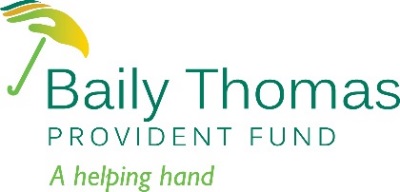    Funeral Grant Application Form1. About you, the person applying for the grant on behalf of the deceased1. About you, the person applying for the grant on behalf of the deceased1. About you, the person applying for the grant on behalf of the deceased1. About you, the person applying for the grant on behalf of the deceased1. About you, the person applying for the grant on behalf of the deceased1. About you, the person applying for the grant on behalf of the deceased1. About you, the person applying for the grant on behalf of the deceased1. About you, the person applying for the grant on behalf of the deceased1. About you, the person applying for the grant on behalf of the deceased1. About you, the person applying for the grant on behalf of the deceased1. About you, the person applying for the grant on behalf of the deceased1. About you, the person applying for the grant on behalf of the deceased1. About you, the person applying for the grant on behalf of the deceased1. About you, the person applying for the grant on behalf of the deceased1. About you, the person applying for the grant on behalf of the deceased1. About you, the person applying for the grant on behalf of the deceased1. About you, the person applying for the grant on behalf of the deceased1. About you, the person applying for the grant on behalf of the deceased1. About you, the person applying for the grant on behalf of the deceased1. About you, the person applying for the grant on behalf of the deceased1. About you, the person applying for the grant on behalf of the deceased1. About you, the person applying for the grant on behalf of the deceased1. About you, the person applying for the grant on behalf of the deceased1. About you, the person applying for the grant on behalf of the deceased1. About you, the person applying for the grant on behalf of the deceased1. About you, the person applying for the grant on behalf of the deceased1. About you, the person applying for the grant on behalf of the deceased1. About you, the person applying for the grant on behalf of the deceased1. About you, the person applying for the grant on behalf of the deceased1. About you, the person applying for the grant on behalf of the deceased1. About you, the person applying for the grant on behalf of the deceased1. About you, the person applying for the grant on behalf of the deceased1. About you, the person applying for the grant on behalf of the deceased1. About you, the person applying for the grant on behalf of the deceased1. About you, the person applying for the grant on behalf of the deceased1. About you, the person applying for the grant on behalf of the deceased1. About you, the person applying for the grant on behalf of the deceased1. About you, the person applying for the grant on behalf of the deceased1. About you, the person applying for the grant on behalf of the deceased1. About you, the person applying for the grant on behalf of the deceased1. About you, the person applying for the grant on behalf of the deceased1. About you, the person applying for the grant on behalf of the deceased1. About you, the person applying for the grant on behalf of the deceased1. About you, the person applying for the grant on behalf of the deceased1. About you, the person applying for the grant on behalf of the deceased1. About you, the person applying for the grant on behalf of the deceased1. About you, the person applying for the grant on behalf of the deceased1. About you, the person applying for the grant on behalf of the deceased1. About you, the person applying for the grant on behalf of the deceased1. About you, the person applying for the grant on behalf of the deceased1. About you, the person applying for the grant on behalf of the deceased1. About you, the person applying for the grant on behalf of the deceased1. About you, the person applying for the grant on behalf of the deceased1. About you, the person applying for the grant on behalf of the deceased1. About you, the person applying for the grant on behalf of the deceased1. About you, the person applying for the grant on behalf of the deceased1. About you, the person applying for the grant on behalf of the deceased1. About you, the person applying for the grant on behalf of the deceased1. About you, the person applying for the grant on behalf of the deceased1. About you, the person applying for the grant on behalf of the deceased1. About you, the person applying for the grant on behalf of the deceased1. About you, the person applying for the grant on behalf of the deceased1. About you, the person applying for the grant on behalf of the deceased1. About you, the person applying for the grant on behalf of the deceased1. About you, the person applying for the grant on behalf of the deceased1. About you, the person applying for the grant on behalf of the deceased1. About you, the person applying for the grant on behalf of the deceased1. About you, the person applying for the grant on behalf of the deceased1. About you, the person applying for the grant on behalf of the deceased1. About you, the person applying for the grant on behalf of the deceased1. About you, the person applying for the grant on behalf of the deceased1. About you, the person applying for the grant on behalf of the deceased1. About you, the person applying for the grant on behalf of the deceased1. About you, the person applying for the grant on behalf of the deceasedTitleTitleTitleFirst NameFirst NameFirst NameFirst NameFirst NameFirst NameFirst NameFirst NameFirst NameFirst NameFirst NameFirst NameFirst NameFirst NameFirst NameFirst NameFirst NameFirst NameFirst NameFirst NameFirst NameFirst NameFirst NameFirst NameFirst NameFirst NameFirst NameFirst NameFirst NameFirst NameFirst NameFirst NameFirst NameFirst NameFirst NameFirst NameFirst NameFirst NameSurnameSurnameSurnameSurnameSurnameSurnameSurnameSurnameSurnameSurnameSurnameSurnameSurnameSurnameSurnameSurnameSurnameSurnameSurnameSurnameSurnameSurnameSurnameSurnameSurnameSurnameSurnameSurnameSurnameSurnameSurnameSurnameSurnameAddressAddressAddressPostcodePostcodePostcodeHome telephone number (include dial code)Home telephone number (include dial code)Home telephone number (include dial code)Mobile numberMobile numberMobile numberMobile numberMobile numberMobile numberMobile numberMobile numberMobile numberMobile numberMobile numberMobile numberMobile numberMobile numberMobile numberMobile numberMobile numberMobile numberEmail addressEmail addressEmail addressNI NumberNI NumberNI NumberDate of Birthdd mm yyyyDate of Birthdd mm yyyyDate of Birthdd mm yyyyPlease tell us why you are filling in the form (circle as appropriate)Please tell us why you are filling in the form (circle as appropriate)Please tell us why you are filling in the form (circle as appropriate)Please tell us why you are filling in the form (circle as appropriate)Please tell us why you are filling in the form (circle as appropriate)Please tell us why you are filling in the form (circle as appropriate)Please tell us why you are filling in the form (circle as appropriate)Please tell us why you are filling in the form (circle as appropriate)Please tell us why you are filling in the form (circle as appropriate)Please tell us why you are filling in the form (circle as appropriate)Please tell us why you are filling in the form (circle as appropriate)Please tell us why you are filling in the form (circle as appropriate)Please tell us why you are filling in the form (circle as appropriate)Please tell us why you are filling in the form (circle as appropriate)Please tell us why you are filling in the form (circle as appropriate)Please tell us why you are filling in the form (circle as appropriate)Please tell us why you are filling in the form (circle as appropriate)Please tell us why you are filling in the form (circle as appropriate)Please tell us why you are filling in the form (circle as appropriate)I am their next of kinI am their next of kinI am their next of kinI am their next of kinI am their next of kinI am their next of kinI am their next of kinI am their next of kinI am their next of kinI am their next of kinI am their next of kinI am their next of kinI am their next of kinI am their next of kinI am their next of kinI am their next of kinI am their next of kinI am their next of kinI am their next of kinI am their next of kinI am their next of kinI am their next of kinI am their next of kinI have power of attorneyI have power of attorneyI have power of attorneyI have power of attorneyI have power of attorneyI have power of attorneyI have power of attorneyI have power of attorneyI have power of attorneyI have power of attorneyI have power of attorneyI have power of attorneyI have power of attorneyI have power of attorneyI have power of attorneyI have power of attorneyI have power of attorneyI have power of attorneyI have power of attorneyI have power of attorneyI have power of attorneyI am their appointeeI am their appointeeI am their appointeeI am their appointeeI am their appointeeI am their appointeeI am their appointeeI am their appointeeI am their appointeeI am their appointeeI am their appointee2.1 About the person who has died2.1 About the person who has died2.1 About the person who has died2.1 About the person who has died2.1 About the person who has died2.1 About the person who has died2.1 About the person who has died2.1 About the person who has died2.1 About the person who has died2.1 About the person who has died2.1 About the person who has died2.1 About the person who has died2.1 About the person who has died2.1 About the person who has died2.1 About the person who has died2.1 About the person who has died2.1 About the person who has died2.1 About the person who has died2.1 About the person who has died2.1 About the person who has died2.1 About the person who has died2.1 About the person who has died2.1 About the person who has died2.1 About the person who has died2.1 About the person who has died2.1 About the person who has died2.1 About the person who has died2.1 About the person who has died2.1 About the person who has died2.1 About the person who has died2.1 About the person who has died2.1 About the person who has died2.1 About the person who has died2.1 About the person who has died2.1 About the person who has died2.1 About the person who has died2.1 About the person who has died2.1 About the person who has died2.1 About the person who has died2.1 About the person who has died2.1 About the person who has died2.1 About the person who has died2.1 About the person who has died2.1 About the person who has died2.1 About the person who has died2.1 About the person who has died2.1 About the person who has died2.1 About the person who has died2.1 About the person who has died2.1 About the person who has died2.1 About the person who has died2.1 About the person who has died2.1 About the person who has died2.1 About the person who has died2.1 About the person who has died2.1 About the person who has died2.1 About the person who has died2.1 About the person who has died2.1 About the person who has died2.1 About the person who has died2.1 About the person who has died2.1 About the person who has died2.1 About the person who has died2.1 About the person who has died2.1 About the person who has died2.1 About the person who has died2.1 About the person who has died2.1 About the person who has died2.1 About the person who has died2.1 About the person who has died2.1 About the person who has died2.1 About the person who has died2.1 About the person who has died2.1 About the person who has diedTheir TitleTheir TitleTheir TitleTheir First NameTheir First NameTheir First NameTheir First NameTheir First NameTheir First NameTheir First NameTheir First NameTheir First NameTheir First NameTheir First NameTheir First NameTheir First NameTheir First NameTheir First NameTheir First NameTheir First NameTheir First NameTheir First NameTheir First NameTheir First NameTheir First NameTheir First NameTheir First NameTheir First NameTheir First NameTheir First NameTheir First NameTheir First NameTheir First NameTheir First NameTheir First NameTheir First NameTheir First NameTheir First NameTheir First NameTheir First NameTheir First NameTheir SurnameTheir SurnameTheir SurnameTheir SurnameTheir SurnameTheir SurnameTheir SurnameTheir SurnameTheir SurnameTheir SurnameTheir SurnameTheir SurnameTheir SurnameTheir SurnameTheir SurnameTheir SurnameTheir SurnameTheir SurnameTheir SurnameTheir SurnameTheir SurnameTheir SurnameTheir SurnameTheir SurnameTheir SurnameTheir SurnameTheir SurnameTheir SurnameTheir SurnameTheir SurnameTheir SurnameTheir SurnameTheir SurnameTheir Address Their Address Their Address PostcodePostcodePostcodeNI NumberNI NumberNI NumberDate of Birthdd mm yyyyDate of Birthdd mm yyyyDate of Birthdd mm yyyyPlease tick as appropriatePlease tick as appropriatePlease tick as appropriatePlease tick as appropriatePlease tick as appropriatePlease tick as appropriatePlease tick as appropriatePlease tick as appropriatePlease tick as appropriatePlease tick as appropriatePlease tick as appropriatePlease tick as appropriateIs the person who has died a former employee of Mansfield Brewery?Is the person who has died a former employee of Mansfield Brewery?Is the person who has died a former employee of Mansfield Brewery?Is the person who has died a former employee of Mansfield Brewery?Is the person who has died a former employee of Mansfield Brewery?Is the person who has died a former employee of Mansfield Brewery?Is the person who has died a former employee of Mansfield Brewery?Is the person who has died a former employee of Mansfield Brewery?Is the person who has died a former employee of Mansfield Brewery?Is the person who has died a former employee of Mansfield Brewery?Is the person who has died a former employee of Mansfield Brewery?Is the person who has died a former employee of Mansfield Brewery?Is the person who has died a former employee of Mansfield Brewery?Is the person who has died a former employee of Mansfield Brewery?Is the person who has died a former employee of Mansfield Brewery?Is the person who has died a former employee of Mansfield Brewery?Is the person who has died a former employee of Mansfield Brewery?Is the person who has died a former employee of Mansfield Brewery?Is the person who has died a former employee of Mansfield Brewery?Is the person who has died a former employee of Mansfield Brewery?Is the person who has died a former employee of Mansfield Brewery?Is the person who has died a former employee of Mansfield Brewery?Is the person who has died a former employee of Mansfield Brewery?Is the person who has died a former employee of Mansfield Brewery?Is the person who has died a former employee of Mansfield Brewery?Is the person who has died a former employee of Mansfield Brewery?Is the person who has died a former employee of Mansfield Brewery?Is the person who has died a former employee of Mansfield Brewery?Is the person who has died a former employee of Mansfield Brewery?Is the person who has died a former employee of Mansfield Brewery?Is the person who has died a former employee of Mansfield Brewery?Is the person who has died a former employee of Mansfield Brewery?Is the person who has died a former employee of Mansfield Brewery?Is the person who has died a former employee of Mansfield Brewery?Is the person who has died a former employee of Mansfield Brewery?Is the person who has died a former employee of Mansfield Brewery?Is the person who has died a former employee of Mansfield Brewery?Is the person who has died a former employee of Mansfield Brewery?Is the person who has died a former employee of Mansfield Brewery?Is the person who has died a former employee of Mansfield Brewery?Is the person who has died a former employee of Mansfield Brewery?Is the person who has died a former employee of Mansfield Brewery?Is the person who has died a former employee of Mansfield Brewery?Is the person who has died a former employee of Mansfield Brewery?Is the person who has died a former employee of Mansfield Brewery?Is the person who has died a former employee of Mansfield Brewery?Is the person who has died a former employee of Mansfield Brewery?Is the person who has died a former employee of Mansfield Brewery?Is the person who has died a former employee of Mansfield Brewery?Is the person who has died a former employee of Mansfield Brewery?Is the person who has died a former employee of Mansfield Brewery?Is the person who has died a former employee of Mansfield Brewery?Is the person who has died a former employee of Mansfield Brewery?Is the person who has died the spouse of a former employee?Is the person who has died the spouse of a former employee?Is the person who has died the spouse of a former employee?Is the person who has died the spouse of a former employee?Is the person who has died the spouse of a former employee?Is the person who has died the spouse of a former employee?Is the person who has died the spouse of a former employee?Is the person who has died the spouse of a former employee?Is the person who has died the spouse of a former employee?Is the person who has died the spouse of a former employee?Is the person who has died the spouse of a former employee?Is the person who has died the spouse of a former employee?Is the person who has died the spouse of a former employee?Is the person who has died the spouse of a former employee?Is the person who has died the spouse of a former employee?Is the person who has died the spouse of a former employee?Is the person who has died the spouse of a former employee?Is the person who has died the spouse of a former employee?Is the person who has died the spouse of a former employee?Is the person who has died the spouse of a former employee?Is the person who has died the spouse of a former employee?Is the person who has died the spouse of a former employee?Is the person who has died the spouse of a former employee?Is the person who has died the spouse of a former employee?Is the person who has died the spouse of a former employee?Is the person who has died the spouse of a former employee?Is the person who has died the spouse of a former employee?Is the person who has died the spouse of a former employee?Is the person who has died the spouse of a former employee?Is the person who has died the spouse of a former employee?Is the person who has died the spouse of a former employee?Is the person who has died the spouse of a former employee?Is the person who has died the spouse of a former employee?Is the person who has died the spouse of a former employee?Is the person who has died the spouse of a former employee?Is the person who has died the spouse of a former employee?Is the person who has died the spouse of a former employee?Is the person who has died the spouse of a former employee?Is the person who has died the spouse of a former employee?Is the person who has died the spouse of a former employee?Is the person who has died the spouse of a former employee?Is the person who has died the spouse of a former employee?Is the person who has died the spouse of a former employee?Is the person who has died the spouse of a former employee?Is the person who has died the spouse of a former employee?Is the person who has died the spouse of a former employee?Is the person who has died the spouse of a former employee?Is the person who has died the spouse of a former employee?Is the person who has died the spouse of a former employee?Is the person who has died the spouse of a former employee?Is the person who has died the spouse of a former employee?Is the person who has died the spouse of a former employee?Is the person who has died the spouse of a former employee?Is the person who has died a dependant child of the former employee? Is the person who has died a dependant child of the former employee? Is the person who has died a dependant child of the former employee? Is the person who has died a dependant child of the former employee? Is the person who has died a dependant child of the former employee? Is the person who has died a dependant child of the former employee? Is the person who has died a dependant child of the former employee? Is the person who has died a dependant child of the former employee? Is the person who has died a dependant child of the former employee? Is the person who has died a dependant child of the former employee? Is the person who has died a dependant child of the former employee? Is the person who has died a dependant child of the former employee? Is the person who has died a dependant child of the former employee? Is the person who has died a dependant child of the former employee? Is the person who has died a dependant child of the former employee? Is the person who has died a dependant child of the former employee? Is the person who has died a dependant child of the former employee? Is the person who has died a dependant child of the former employee? Is the person who has died a dependant child of the former employee? Is the person who has died a dependant child of the former employee? Is the person who has died a dependant child of the former employee? Is the person who has died a dependant child of the former employee? Is the person who has died a dependant child of the former employee? Is the person who has died a dependant child of the former employee? Is the person who has died a dependant child of the former employee? Is the person who has died a dependant child of the former employee? Is the person who has died a dependant child of the former employee? Is the person who has died a dependant child of the former employee? Is the person who has died a dependant child of the former employee? Is the person who has died a dependant child of the former employee? Is the person who has died a dependant child of the former employee? Is the person who has died a dependant child of the former employee? Is the person who has died a dependant child of the former employee? Is the person who has died a dependant child of the former employee? Is the person who has died a dependant child of the former employee? Is the person who has died a dependant child of the former employee? Is the person who has died a dependant child of the former employee? Is the person who has died a dependant child of the former employee? Is the person who has died a dependant child of the former employee? Is the person who has died a dependant child of the former employee? Is the person who has died a dependant child of the former employee? Is the person who has died a dependant child of the former employee? Is the person who has died a dependant child of the former employee? Is the person who has died a dependant child of the former employee? Is the person who has died a dependant child of the former employee? Is the person who has died a dependant child of the former employee? Is the person who has died a dependant child of the former employee? Is the person who has died a dependant child of the former employee? Is the person who has died a dependant child of the former employee? Is the person who has died a dependant child of the former employee? Is the person who has died a dependant child of the former employee? Is the person who has died a dependant child of the former employee? Is the person who has died a dependant child of the former employee? If the person who has died was a former employee of Mansfield Brewery, do they have a surviving spouse/partner?  (Please circle as appropriate)If the person who has died was a former employee of Mansfield Brewery, do they have a surviving spouse/partner?  (Please circle as appropriate)If the person who has died was a former employee of Mansfield Brewery, do they have a surviving spouse/partner?  (Please circle as appropriate)If the person who has died was a former employee of Mansfield Brewery, do they have a surviving spouse/partner?  (Please circle as appropriate)If the person who has died was a former employee of Mansfield Brewery, do they have a surviving spouse/partner?  (Please circle as appropriate)If the person who has died was a former employee of Mansfield Brewery, do they have a surviving spouse/partner?  (Please circle as appropriate)If the person who has died was a former employee of Mansfield Brewery, do they have a surviving spouse/partner?  (Please circle as appropriate)If the person who has died was a former employee of Mansfield Brewery, do they have a surviving spouse/partner?  (Please circle as appropriate)If the person who has died was a former employee of Mansfield Brewery, do they have a surviving spouse/partner?  (Please circle as appropriate)If the person who has died was a former employee of Mansfield Brewery, do they have a surviving spouse/partner?  (Please circle as appropriate)If the person who has died was a former employee of Mansfield Brewery, do they have a surviving spouse/partner?  (Please circle as appropriate)If the person who has died was a former employee of Mansfield Brewery, do they have a surviving spouse/partner?  (Please circle as appropriate)If the person who has died was a former employee of Mansfield Brewery, do they have a surviving spouse/partner?  (Please circle as appropriate)If the person who has died was a former employee of Mansfield Brewery, do they have a surviving spouse/partner?  (Please circle as appropriate)If the person who has died was a former employee of Mansfield Brewery, do they have a surviving spouse/partner?  (Please circle as appropriate)If the person who has died was a former employee of Mansfield Brewery, do they have a surviving spouse/partner?  (Please circle as appropriate)If the person who has died was a former employee of Mansfield Brewery, do they have a surviving spouse/partner?  (Please circle as appropriate)If the person who has died was a former employee of Mansfield Brewery, do they have a surviving spouse/partner?  (Please circle as appropriate)If the person who has died was a former employee of Mansfield Brewery, do they have a surviving spouse/partner?  (Please circle as appropriate)If the person who has died was a former employee of Mansfield Brewery, do they have a surviving spouse/partner?  (Please circle as appropriate)If the person who has died was a former employee of Mansfield Brewery, do they have a surviving spouse/partner?  (Please circle as appropriate)If the person who has died was a former employee of Mansfield Brewery, do they have a surviving spouse/partner?  (Please circle as appropriate)If the person who has died was a former employee of Mansfield Brewery, do they have a surviving spouse/partner?  (Please circle as appropriate)If the person who has died was a former employee of Mansfield Brewery, do they have a surviving spouse/partner?  (Please circle as appropriate)If the person who has died was a former employee of Mansfield Brewery, do they have a surviving spouse/partner?  (Please circle as appropriate)If the person who has died was a former employee of Mansfield Brewery, do they have a surviving spouse/partner?  (Please circle as appropriate)If the person who has died was a former employee of Mansfield Brewery, do they have a surviving spouse/partner?  (Please circle as appropriate)If the person who has died was a former employee of Mansfield Brewery, do they have a surviving spouse/partner?  (Please circle as appropriate)If the person who has died was a former employee of Mansfield Brewery, do they have a surviving spouse/partner?  (Please circle as appropriate)If the person who has died was a former employee of Mansfield Brewery, do they have a surviving spouse/partner?  (Please circle as appropriate)If the person who has died was a former employee of Mansfield Brewery, do they have a surviving spouse/partner?  (Please circle as appropriate)If the person who has died was a former employee of Mansfield Brewery, do they have a surviving spouse/partner?  (Please circle as appropriate)If the person who has died was a former employee of Mansfield Brewery, do they have a surviving spouse/partner?  (Please circle as appropriate)If the person who has died was a former employee of Mansfield Brewery, do they have a surviving spouse/partner?  (Please circle as appropriate)If the person who has died was a former employee of Mansfield Brewery, do they have a surviving spouse/partner?  (Please circle as appropriate)If the person who has died was a former employee of Mansfield Brewery, do they have a surviving spouse/partner?  (Please circle as appropriate)If the person who has died was a former employee of Mansfield Brewery, do they have a surviving spouse/partner?  (Please circle as appropriate)If the person who has died was a former employee of Mansfield Brewery, do they have a surviving spouse/partner?  (Please circle as appropriate)If the person who has died was a former employee of Mansfield Brewery, do they have a surviving spouse/partner?  (Please circle as appropriate)YesYesYesYesYesYesYesYesYesNoNoNoNoNoNoNoIf you answered ‘Yes’, please give their full name and addressIf you answered ‘Yes’, please give their full name and addressIf you answered ‘Yes’, please give their full name and addressIf you answered ‘Yes’, please give their full name and addressIf you answered ‘Yes’, please give their full name and addressIf you answered ‘Yes’, please give their full name and addressIf you answered ‘Yes’, please give their full name and addressIf you answered ‘Yes’, please give their full name and addressIf you answered ‘Yes’, please give their full name and addressIf you answered ‘Yes’, please give their full name and addressIf you answered ‘Yes’, please give their full name and addressIf you answered ‘Yes’, please give their full name and addressIf you answered ‘Yes’, please give their full name and addressIf you answered ‘Yes’, please give their full name and addressIf you answered ‘Yes’, please give their full name and addressIf you answered ‘Yes’, please give their full name and addressIf you answered ‘Yes’, please give their full name and addressIf you answered ‘Yes’, please give their full name and addressIf you answered ‘Yes’, please give their full name and addressIf you answered ‘Yes’, please give their full name and addressIf you answered ‘Yes’, please give their full name and addressIf you answered ‘Yes’, please give their full name and addressIf you answered ‘Yes’, please give their full name and addressIf you answered ‘Yes’, please give their full name and addressName: Address:Name: Address:Name: Address:Name: Address:Name: Address:Name: Address:Name: Address:Name: Address:Name: Address:Name: Address:Name: Address:Name: Address:Name: Address:Name: Address:Name: Address:Name: Address:Name: Address:Name: Address:Name: Address:Name: Address:Name: Address:Name: Address:Name: Address:Name: Address:Name: Address:Name: Address:Name: Address:Name: Address:Name: Address:Name: Address:Name: Address:Name: Address:Name: Address:Name: Address:Name: Address:Name: Address:Name: Address:Name: Address:Name: Address:Name: Address:Name: Address:Name: Address:Name: Address:Name: Address:Name: Address:Name: Address:Name: Address:Name: Address:Name: Address:Name: Address:Their home telephone numberTheir home telephone numberTheir home telephone numberTheir home telephone numberTheir home telephone numberTheir home telephone numberTheir home telephone numberTheir home telephone numberTheir home telephone numberTheir home telephone numberTheir home telephone numberTheir home telephone numberTheir home telephone numberTheir home telephone numberTheir home telephone numberTheir home telephone numberTheir home telephone numberTheir home telephone numberTheir home telephone numberTheir home telephone numberTheir home telephone numberTheir home telephone numberTheir home telephone numberTheir home telephone number3. About the funeral3. About the funeral3. About the funeral3. About the funeral3. About the funeral3. About the funeral3. About the funeral3. About the funeral3. About the funeral3. About the funeral3. About the funeral3. About the funeral3. About the funeral3. About the funeral3. About the funeral3. About the funeral3. About the funeral3. About the funeral3. About the funeral3. About the funeral3. About the funeral3. About the funeral3. About the funeral3. About the funeral3. About the funeral3. About the funeral3. About the funeral3. About the funeral3. About the funeral3. About the funeral3. About the funeral3. About the funeral3. About the funeral3. About the funeral3. About the funeral3. About the funeral3. About the funeral3. About the funeral3. About the funeral3. About the funeral3. About the funeral3. About the funeral3. About the funeral3. About the funeral3. About the funeral3. About the funeral3. About the funeral3. About the funeral3. About the funeral3. About the funeral3. About the funeral3. About the funeral3. About the funeral3. About the funeral3. About the funeral3. About the funeral3. About the funeral3. About the funeral3. About the funeral3. About the funeral3. About the funeral3. About the funeral3. About the funeral3. About the funeral3. About the funeral3. About the funeral3. About the funeral3. About the funeral3. About the funeral3. About the funeral3. About the funeral3. About the funeral3. About the funeral3. About the funeralDate of the funeral (if known)Date of the funeral (if known)Date of the funeral (if known)Date of the funeral (if known)Date of the funeral (if known)Date of the funeral (if known)Date of the funeral (if known)Date of the funeral (if known)Date of the funeral (if known)Who has taken responsibility for the funeral expenses?  Who has taken responsibility for the funeral expenses?  Who has taken responsibility for the funeral expenses?  Who has taken responsibility for the funeral expenses?  Who has taken responsibility for the funeral expenses?  Who has taken responsibility for the funeral expenses?  Who has taken responsibility for the funeral expenses?  Who has taken responsibility for the funeral expenses?  Who has taken responsibility for the funeral expenses?  Why has this person taken responsibility?Why has this person taken responsibility?Why has this person taken responsibility?Why has this person taken responsibility?Why has this person taken responsibility?Why has this person taken responsibility?Why has this person taken responsibility?Why has this person taken responsibility?Why has this person taken responsibility?Have you used a funeral director to arrange the funeral? Have you used a funeral director to arrange the funeral? Have you used a funeral director to arrange the funeral? Have you used a funeral director to arrange the funeral? Have you used a funeral director to arrange the funeral? Have you used a funeral director to arrange the funeral? Have you used a funeral director to arrange the funeral? Have you used a funeral director to arrange the funeral? Have you used a funeral director to arrange the funeral? NoNoNoNoNoNoNoPlease tell us whyPlease tell us whyPlease tell us whyPlease tell us whyPlease tell us whyPlease tell us whyPlease tell us whyPlease tell us whyPlease tell us whyPlease tell us whyPlease tell us whyPlease tell us whyPlease tell us whyPlease tell us whyPlease tell us whyPlease tell us whyPlease tell us whyPlease tell us whyPlease tell us whyPlease tell us whyPlease tell us whyPlease tell us whyPlease tell us whyPlease tell us whyPlease tell us whyPlease tell us whyPlease tell us whyPlease tell us whyPlease tell us whyPlease tell us whyPlease tell us whyPlease tell us whyPlease tell us whyPlease tell us whyPlease tell us whyPlease tell us whyPlease tell us whyPlease tell us whyPlease tell us whyPlease tell us whyPlease tell us whyPlease tell us whyPlease tell us whyPlease tell us whyPlease tell us whyPlease tell us whyPlease tell us whyPlease tell us whyHave you used a funeral director to arrange the funeral? Have you used a funeral director to arrange the funeral? Have you used a funeral director to arrange the funeral? Have you used a funeral director to arrange the funeral? Have you used a funeral director to arrange the funeral? Have you used a funeral director to arrange the funeral? Have you used a funeral director to arrange the funeral? Have you used a funeral director to arrange the funeral? Have you used a funeral director to arrange the funeral? YesYesYesYesYesYesYesPlease tell us their details belowPlease tell us their details belowPlease tell us their details belowPlease tell us their details belowPlease tell us their details belowPlease tell us their details belowPlease tell us their details belowPlease tell us their details belowPlease tell us their details belowPlease tell us their details belowPlease tell us their details belowPlease tell us their details belowPlease tell us their details belowPlease tell us their details belowPlease tell us their details belowPlease tell us their details belowPlease tell us their details belowPlease tell us their details belowPlease tell us their details belowPlease tell us their details belowPlease tell us their details belowPlease tell us their details belowPlease tell us their details belowPlease tell us their details belowPlease tell us their details belowPlease tell us their details belowPlease tell us their details belowPlease tell us their details belowPlease tell us their details belowPlease tell us their details belowPlease tell us their details belowPlease tell us their details belowPlease tell us their details belowPlease tell us their details belowPlease tell us their details belowPlease tell us their details belowPlease tell us their details belowPlease tell us their details belowPlease tell us their details belowPlease tell us their details belowPlease tell us their details belowPlease tell us their details belowPlease tell us their details belowPlease tell us their details belowPlease tell us their details belowPlease tell us their details belowPlease tell us their details belowPlease tell us their details belowName of the Funeral DirectorName of the Funeral DirectorName of the Funeral DirectorName of the Funeral DirectorName of the Funeral DirectorName of the Funeral DirectorName of the Funeral DirectorName of the Funeral DirectorName of the Funeral DirectorTheir addressTheir addressTheir addressTheir addressTheir addressTheir addressTheir addressTheir addressTheir addressTheir telephone numberTheir telephone numberTheir telephone numberTheir telephone numberTheir telephone numberTheir telephone numberTheir telephone numberTheir telephone numberTheir telephone number4. About the estate4. About the estate4. About the estate4. About the estate4. About the estate4. About the estate4. About the estate4. About the estate4. About the estate4. About the estate4. About the estate4. About the estate4. About the estate4. About the estate4. About the estate4. About the estate4. About the estate4. About the estate4. About the estate4. About the estate4. About the estate4. About the estate4. About the estate4. About the estate4. About the estate4. About the estate4. About the estate4. About the estate4. About the estate4. About the estate4. About the estate4. About the estate4. About the estate4. About the estate4. About the estate4. About the estate4. About the estate4. About the estate4. About the estate4. About the estate4. About the estate4. About the estate4. About the estate4. About the estate4. About the estate4. About the estate4. About the estate4. About the estate4. About the estate4. About the estate4. About the estate4. About the estate4. About the estate4. About the estate4. About the estate4. About the estate4. About the estate4. About the estate4. About the estate4. About the estate4. About the estate4. About the estate4. About the estate4. About the estate4. About the estate4. About the estate4. About the estate4. About the estate4. About the estate4. About the estate4. About the estate4. About the estate4. About the estate4. About the estateIs there any money available or due to you, to pay for the funeral?Is there any money available or due to you, to pay for the funeral?Is there any money available or due to you, to pay for the funeral?Is there any money available or due to you, to pay for the funeral?Is there any money available or due to you, to pay for the funeral?Is there any money available or due to you, to pay for the funeral?Is there any money available or due to you, to pay for the funeral?Is there any money available or due to you, to pay for the funeral?NoNoNoNoNoNoNoPlease go to section 5Please go to section 5Please go to section 5Please go to section 5Please go to section 5Please go to section 5Please go to section 5Please go to section 5Please go to section 5Please go to section 5Please go to section 5Please go to section 5Please go to section 5Please go to section 5Please go to section 5Please go to section 5Please go to section 5Please go to section 5Please go to section 5Please go to section 5Please go to section 5Please go to section 5Please go to section 5Please go to section 5Please go to section 5Please go to section 5Please go to section 5Please go to section 5Please go to section 5Please go to section 5Please go to section 5Please go to section 5Please go to section 5Please go to section 5Please go to section 5Please go to section 5Please go to section 5Please go to section 5Please go to section 5Please go to section 5Please go to section 5Please go to section 5Please go to section 5Please go to section 5Please go to section 5Please go to section 5Please go to section 5Please go to section 5Please go to section 5Please go to section 5Please go to section 5Please go to section 5Please go to section 5Is there any money available or due to you, to pay for the funeral?Is there any money available or due to you, to pay for the funeral?Is there any money available or due to you, to pay for the funeral?Is there any money available or due to you, to pay for the funeral?Is there any money available or due to you, to pay for the funeral?Is there any money available or due to you, to pay for the funeral?Is there any money available or due to you, to pay for the funeral?Is there any money available or due to you, to pay for the funeral?YesYesYesYesYesYesYesPlease answer the remaining questions in this sectionPlease answer the remaining questions in this sectionPlease answer the remaining questions in this sectionPlease answer the remaining questions in this sectionPlease answer the remaining questions in this sectionPlease answer the remaining questions in this sectionPlease answer the remaining questions in this sectionPlease answer the remaining questions in this sectionPlease answer the remaining questions in this sectionPlease answer the remaining questions in this sectionPlease answer the remaining questions in this sectionPlease answer the remaining questions in this sectionPlease answer the remaining questions in this sectionPlease answer the remaining questions in this sectionPlease answer the remaining questions in this sectionPlease answer the remaining questions in this sectionPlease answer the remaining questions in this sectionPlease answer the remaining questions in this sectionPlease answer the remaining questions in this sectionPlease answer the remaining questions in this sectionPlease answer the remaining questions in this sectionPlease answer the remaining questions in this sectionPlease answer the remaining questions in this sectionPlease answer the remaining questions in this sectionPlease answer the remaining questions in this sectionPlease answer the remaining questions in this sectionPlease answer the remaining questions in this sectionPlease answer the remaining questions in this sectionPlease answer the remaining questions in this sectionPlease answer the remaining questions in this sectionPlease answer the remaining questions in this sectionPlease answer the remaining questions in this sectionPlease answer the remaining questions in this sectionPlease answer the remaining questions in this sectionPlease answer the remaining questions in this sectionPlease answer the remaining questions in this sectionPlease answer the remaining questions in this sectionPlease answer the remaining questions in this sectionPlease answer the remaining questions in this sectionPlease answer the remaining questions in this sectionPlease answer the remaining questions in this sectionPlease answer the remaining questions in this sectionPlease answer the remaining questions in this sectionPlease answer the remaining questions in this sectionPlease answer the remaining questions in this sectionPlease answer the remaining questions in this sectionPlease answer the remaining questions in this sectionPlease answer the remaining questions in this sectionPlease answer the remaining questions in this sectionPlease answer the remaining questions in this sectionPlease answer the remaining questions in this sectionPlease answer the remaining questions in this sectionPlease answer the remaining questions in this sectionDid the person who has died have a prepaid funeral plan?Did the person who has died have a prepaid funeral plan?Did the person who has died have a prepaid funeral plan?Did the person who has died have a prepaid funeral plan?Did the person who has died have a prepaid funeral plan?Did the person who has died have a prepaid funeral plan?Did the person who has died have a prepaid funeral plan?Did the person who has died have a prepaid funeral plan?NoNoNoNoNoNoNoDid the person who has died have a prepaid funeral plan?Did the person who has died have a prepaid funeral plan?Did the person who has died have a prepaid funeral plan?Did the person who has died have a prepaid funeral plan?Did the person who has died have a prepaid funeral plan?Did the person who has died have a prepaid funeral plan?Did the person who has died have a prepaid funeral plan?Did the person who has died have a prepaid funeral plan?YesYesYesYesYesYesYesPlease tell us the value of this £________________________Please tell us the value of this £________________________Please tell us the value of this £________________________Please tell us the value of this £________________________Please tell us the value of this £________________________Please tell us the value of this £________________________Please tell us the value of this £________________________Please tell us the value of this £________________________Please tell us the value of this £________________________Please tell us the value of this £________________________Please tell us the value of this £________________________Please tell us the value of this £________________________Please tell us the value of this £________________________Please tell us the value of this £________________________Please tell us the value of this £________________________Please tell us the value of this £________________________Please tell us the value of this £________________________Please tell us the value of this £________________________Please tell us the value of this £________________________Please tell us the value of this £________________________Please tell us the value of this £________________________Please tell us the value of this £________________________Please tell us the value of this £________________________Please tell us the value of this £________________________Please tell us the value of this £________________________Please tell us the value of this £________________________Please tell us the value of this £________________________Please tell us the value of this £________________________Please tell us the value of this £________________________Please tell us the value of this £________________________Please tell us the value of this £________________________Please tell us the value of this £________________________Please tell us the value of this £________________________Please tell us the value of this £________________________Please tell us the value of this £________________________Please tell us the value of this £________________________Please tell us the value of this £________________________Please tell us the value of this £________________________Please tell us the value of this £________________________Please tell us the value of this £________________________Please tell us the value of this £________________________Please tell us the value of this £________________________Please tell us the value of this £________________________Please tell us the value of this £________________________Please tell us the value of this £________________________Please tell us the value of this £________________________Please tell us the value of this £________________________Please tell us the value of this £________________________Please tell us the value of this £________________________Please tell us the value of this £________________________Please tell us the value of this £________________________Please tell us the value of this £________________________Please tell us the value of this £________________________Did the person who has died have funeral insurance or a life insurance policy?Did the person who has died have funeral insurance or a life insurance policy?Did the person who has died have funeral insurance or a life insurance policy?Did the person who has died have funeral insurance or a life insurance policy?Did the person who has died have funeral insurance or a life insurance policy?Did the person who has died have funeral insurance or a life insurance policy?Did the person who has died have funeral insurance or a life insurance policy?Did the person who has died have funeral insurance or a life insurance policy?NoNoNoNoNoNoNoDid the person who has died have funeral insurance or a life insurance policy?Did the person who has died have funeral insurance or a life insurance policy?Did the person who has died have funeral insurance or a life insurance policy?Did the person who has died have funeral insurance or a life insurance policy?Did the person who has died have funeral insurance or a life insurance policy?Did the person who has died have funeral insurance or a life insurance policy?Did the person who has died have funeral insurance or a life insurance policy?Did the person who has died have funeral insurance or a life insurance policy?YesYesYesYesYesYesYesPlease tell us the value of this £________________________Please tell us the value of this £________________________Please tell us the value of this £________________________Please tell us the value of this £________________________Please tell us the value of this £________________________Please tell us the value of this £________________________Please tell us the value of this £________________________Please tell us the value of this £________________________Please tell us the value of this £________________________Please tell us the value of this £________________________Please tell us the value of this £________________________Please tell us the value of this £________________________Please tell us the value of this £________________________Please tell us the value of this £________________________Please tell us the value of this £________________________Please tell us the value of this £________________________Please tell us the value of this £________________________Please tell us the value of this £________________________Please tell us the value of this £________________________Please tell us the value of this £________________________Please tell us the value of this £________________________Please tell us the value of this £________________________Please tell us the value of this £________________________Please tell us the value of this £________________________Please tell us the value of this £________________________Please tell us the value of this £________________________Please tell us the value of this £________________________Please tell us the value of this £________________________Please tell us the value of this £________________________Please tell us the value of this £________________________Please tell us the value of this £________________________Please tell us the value of this £________________________Please tell us the value of this £________________________Please tell us the value of this £________________________Please tell us the value of this £________________________Please tell us the value of this £________________________Please tell us the value of this £________________________Please tell us the value of this £________________________Please tell us the value of this £________________________Please tell us the value of this £________________________Please tell us the value of this £________________________Please tell us the value of this £________________________Please tell us the value of this £________________________Please tell us the value of this £________________________Please tell us the value of this £________________________Please tell us the value of this £________________________Please tell us the value of this £________________________Please tell us the value of this £________________________Please tell us the value of this £________________________Please tell us the value of this £________________________Please tell us the value of this £________________________Please tell us the value of this £________________________Please tell us the value of this £________________________Did the person who has died have a private company pension?Did the person who has died have a private company pension?Did the person who has died have a private company pension?Did the person who has died have a private company pension?Did the person who has died have a private company pension?Did the person who has died have a private company pension?Did the person who has died have a private company pension?Did the person who has died have a private company pension?NoNoNoNoNoNoNoDid the person who has died have a private company pension?Did the person who has died have a private company pension?Did the person who has died have a private company pension?Did the person who has died have a private company pension?Did the person who has died have a private company pension?Did the person who has died have a private company pension?Did the person who has died have a private company pension?Did the person who has died have a private company pension?YesYesYesYesYesYesYesPlease tell us the value of this £________________________Please tell us the value of this £________________________Please tell us the value of this £________________________Please tell us the value of this £________________________Please tell us the value of this £________________________Please tell us the value of this £________________________Please tell us the value of this £________________________Please tell us the value of this £________________________Please tell us the value of this £________________________Please tell us the value of this £________________________Please tell us the value of this £________________________Please tell us the value of this £________________________Please tell us the value of this £________________________Please tell us the value of this £________________________Please tell us the value of this £________________________Please tell us the value of this £________________________Please tell us the value of this £________________________Please tell us the value of this £________________________Please tell us the value of this £________________________Please tell us the value of this £________________________Please tell us the value of this £________________________Please tell us the value of this £________________________Please tell us the value of this £________________________Please tell us the value of this £________________________Please tell us the value of this £________________________Please tell us the value of this £________________________Please tell us the value of this £________________________Please tell us the value of this £________________________Please tell us the value of this £________________________Please tell us the value of this £________________________Please tell us the value of this £________________________Please tell us the value of this £________________________Please tell us the value of this £________________________Please tell us the value of this £________________________Please tell us the value of this £________________________Please tell us the value of this £________________________Please tell us the value of this £________________________Please tell us the value of this £________________________Please tell us the value of this £________________________Please tell us the value of this £________________________Please tell us the value of this £________________________Please tell us the value of this £________________________Please tell us the value of this £________________________Please tell us the value of this £________________________Please tell us the value of this £________________________Please tell us the value of this £________________________Please tell us the value of this £________________________Please tell us the value of this £________________________Please tell us the value of this £________________________Please tell us the value of this £________________________Please tell us the value of this £________________________Please tell us the value of this £________________________Please tell us the value of this £________________________Is there any money in cash belonging to the person who has died?Is there any money in cash belonging to the person who has died?Is there any money in cash belonging to the person who has died?Is there any money in cash belonging to the person who has died?Is there any money in cash belonging to the person who has died?Is there any money in cash belonging to the person who has died?Is there any money in cash belonging to the person who has died?Is there any money in cash belonging to the person who has died?NoNoNoNoNoNoNoIs there any money in cash belonging to the person who has died?Is there any money in cash belonging to the person who has died?Is there any money in cash belonging to the person who has died?Is there any money in cash belonging to the person who has died?Is there any money in cash belonging to the person who has died?Is there any money in cash belonging to the person who has died?Is there any money in cash belonging to the person who has died?Is there any money in cash belonging to the person who has died?YesYesYesYesYesYesYesPlease tell us how much £________________________Please tell us how much £________________________Please tell us how much £________________________Please tell us how much £________________________Please tell us how much £________________________Please tell us how much £________________________Please tell us how much £________________________Please tell us how much £________________________Please tell us how much £________________________Please tell us how much £________________________Please tell us how much £________________________Please tell us how much £________________________Please tell us how much £________________________Please tell us how much £________________________Please tell us how much £________________________Please tell us how much £________________________Please tell us how much £________________________Please tell us how much £________________________Please tell us how much £________________________Please tell us how much £________________________Please tell us how much £________________________Please tell us how much £________________________Please tell us how much £________________________Please tell us how much £________________________Please tell us how much £________________________Please tell us how much £________________________Please tell us how much £________________________Please tell us how much £________________________Please tell us how much £________________________Please tell us how much £________________________Please tell us how much £________________________Please tell us how much £________________________Please tell us how much £________________________Please tell us how much £________________________Please tell us how much £________________________Please tell us how much £________________________Please tell us how much £________________________Please tell us how much £________________________Please tell us how much £________________________Please tell us how much £________________________Please tell us how much £________________________Please tell us how much £________________________Please tell us how much £________________________Please tell us how much £________________________Please tell us how much £________________________Please tell us how much £________________________Please tell us how much £________________________Please tell us how much £________________________Please tell us how much £________________________Please tell us how much £________________________Please tell us how much £________________________Please tell us how much £________________________Please tell us how much £________________________Is there any money due to the estate from the sale of the deceased’s property?Is there any money due to the estate from the sale of the deceased’s property?Is there any money due to the estate from the sale of the deceased’s property?Is there any money due to the estate from the sale of the deceased’s property?Is there any money due to the estate from the sale of the deceased’s property?Is there any money due to the estate from the sale of the deceased’s property?Is there any money due to the estate from the sale of the deceased’s property?Is there any money due to the estate from the sale of the deceased’s property?NoNoNoNoNoNoNoIs there any money due to the estate from the sale of the deceased’s property?Is there any money due to the estate from the sale of the deceased’s property?Is there any money due to the estate from the sale of the deceased’s property?Is there any money due to the estate from the sale of the deceased’s property?Is there any money due to the estate from the sale of the deceased’s property?Is there any money due to the estate from the sale of the deceased’s property?Is there any money due to the estate from the sale of the deceased’s property?Is there any money due to the estate from the sale of the deceased’s property?YesYesYesYesYesYesYesPlease tell us the value of this £________________________Please tell us the value of this £________________________Please tell us the value of this £________________________Please tell us the value of this £________________________Please tell us the value of this £________________________Please tell us the value of this £________________________Please tell us the value of this £________________________Please tell us the value of this £________________________Please tell us the value of this £________________________Please tell us the value of this £________________________Please tell us the value of this £________________________Please tell us the value of this £________________________Please tell us the value of this £________________________Please tell us the value of this £________________________Please tell us the value of this £________________________Please tell us the value of this £________________________Please tell us the value of this £________________________Please tell us the value of this £________________________Please tell us the value of this £________________________Please tell us the value of this £________________________Please tell us the value of this £________________________Please tell us the value of this £________________________Please tell us the value of this £________________________Please tell us the value of this £________________________Please tell us the value of this £________________________Please tell us the value of this £________________________Please tell us the value of this £________________________Please tell us the value of this £________________________Please tell us the value of this £________________________Please tell us the value of this £________________________Please tell us the value of this £________________________Please tell us the value of this £________________________Please tell us the value of this £________________________Please tell us the value of this £________________________Please tell us the value of this £________________________Please tell us the value of this £________________________Please tell us the value of this £________________________Please tell us the value of this £________________________Please tell us the value of this £________________________Please tell us the value of this £________________________Please tell us the value of this £________________________Please tell us the value of this £________________________Please tell us the value of this £________________________Please tell us the value of this £________________________Please tell us the value of this £________________________Please tell us the value of this £________________________Please tell us the value of this £________________________Please tell us the value of this £________________________Please tell us the value of this £________________________Please tell us the value of this £________________________Please tell us the value of this £________________________Please tell us the value of this £________________________Please tell us the value of this £________________________5. Procedure5. Procedure5. Procedure5. Procedure5. Procedure5. Procedure5. Procedure5. Procedure5. Procedure5. Procedure5. Procedure5. Procedure5. Procedure5. Procedure5. Procedure5. Procedure5. Procedure5. Procedure5. Procedure5. Procedure5. Procedure5. Procedure5. Procedure5. Procedure5. Procedure5. Procedure5. Procedure5. Procedure5. Procedure5. Procedure5. Procedure5. Procedure5. Procedure5. Procedure5. Procedure5. Procedure5. Procedure5. Procedure5. Procedure5. Procedure5. Procedure5. Procedure5. Procedure5. Procedure5. Procedure5. Procedure5. Procedure5. Procedure5. Procedure5. Procedure5. Procedure5. Procedure5. Procedure5. Procedure5. Procedure5. Procedure5. Procedure5. Procedure5. Procedure5. Procedure5. Procedure5. Procedure5. Procedure5. Procedure5. Procedure5. Procedure5. Procedure5. Procedure5. Procedure5. Procedure5. Procedure5. Procedure5. Procedure5. ProcedureHave you:Have you:Have you:Have you:Have you:Have you:Have you:Have you:Have you:Have you:Have you:Have you:Have you:Have you:Have you:Have you:Have you:Have you:Have you:Have you:Have you:Have you:Have you:Have you:Have you:Have you:Have you:Have you:Have you:Have you:Have you:Have you:Have you:Have you:Have you:Have you:Have you:Have you:Have you:Have you:Have you:Have you:YesYesYesYesYesYesYesYesYesNoNoNoNoNoNoNoNoNoNoContacted the Department for Work and Pensions to establish eligibility for bereavement benefits. Contacted the Department for Work and Pensions to establish eligibility for bereavement benefits. Contacted the Department for Work and Pensions to establish eligibility for bereavement benefits. Contacted the Department for Work and Pensions to establish eligibility for bereavement benefits. Contacted the Department for Work and Pensions to establish eligibility for bereavement benefits. Contacted the Department for Work and Pensions to establish eligibility for bereavement benefits. Contacted the Department for Work and Pensions to establish eligibility for bereavement benefits. Contacted the Department for Work and Pensions to establish eligibility for bereavement benefits. Contacted the Department for Work and Pensions to establish eligibility for bereavement benefits. Contacted the Department for Work and Pensions to establish eligibility for bereavement benefits. Contacted the Department for Work and Pensions to establish eligibility for bereavement benefits. Contacted the Department for Work and Pensions to establish eligibility for bereavement benefits. Contacted the Department for Work and Pensions to establish eligibility for bereavement benefits. Contacted the Department for Work and Pensions to establish eligibility for bereavement benefits. Contacted the Department for Work and Pensions to establish eligibility for bereavement benefits. Contacted the Department for Work and Pensions to establish eligibility for bereavement benefits. Contacted the Department for Work and Pensions to establish eligibility for bereavement benefits. Contacted the Department for Work and Pensions to establish eligibility for bereavement benefits. Contacted the Department for Work and Pensions to establish eligibility for bereavement benefits. Contacted the Department for Work and Pensions to establish eligibility for bereavement benefits. Contacted the Department for Work and Pensions to establish eligibility for bereavement benefits. Contacted the Department for Work and Pensions to establish eligibility for bereavement benefits. Contacted the Department for Work and Pensions to establish eligibility for bereavement benefits. Contacted the Department for Work and Pensions to establish eligibility for bereavement benefits. Contacted the Department for Work and Pensions to establish eligibility for bereavement benefits. Contacted the Department for Work and Pensions to establish eligibility for bereavement benefits. Contacted the Department for Work and Pensions to establish eligibility for bereavement benefits. Contacted the Department for Work and Pensions to establish eligibility for bereavement benefits. Contacted the Department for Work and Pensions to establish eligibility for bereavement benefits. Contacted the Department for Work and Pensions to establish eligibility for bereavement benefits. Contacted the Department for Work and Pensions to establish eligibility for bereavement benefits. Contacted the Department for Work and Pensions to establish eligibility for bereavement benefits. Contacted the Department for Work and Pensions to establish eligibility for bereavement benefits. Contacted the Department for Work and Pensions to establish eligibility for bereavement benefits. Contacted the Department for Work and Pensions to establish eligibility for bereavement benefits. Contacted the Department for Work and Pensions to establish eligibility for bereavement benefits. Contacted the Department for Work and Pensions to establish eligibility for bereavement benefits. Contacted the Department for Work and Pensions to establish eligibility for bereavement benefits. Contacted the Department for Work and Pensions to establish eligibility for bereavement benefits. Contacted the Department for Work and Pensions to establish eligibility for bereavement benefits. Contacted the Department for Work and Pensions to establish eligibility for bereavement benefits. Contacted the Department for Work and Pensions to establish eligibility for bereavement benefits. Completed an Income and Assets section of the applicationCompleted an Income and Assets section of the applicationCompleted an Income and Assets section of the applicationCompleted an Income and Assets section of the applicationCompleted an Income and Assets section of the applicationCompleted an Income and Assets section of the applicationCompleted an Income and Assets section of the applicationCompleted an Income and Assets section of the applicationCompleted an Income and Assets section of the applicationCompleted an Income and Assets section of the applicationCompleted an Income and Assets section of the applicationCompleted an Income and Assets section of the applicationCompleted an Income and Assets section of the applicationCompleted an Income and Assets section of the applicationCompleted an Income and Assets section of the applicationCompleted an Income and Assets section of the applicationCompleted an Income and Assets section of the applicationCompleted an Income and Assets section of the applicationCompleted an Income and Assets section of the applicationCompleted an Income and Assets section of the applicationCompleted an Income and Assets section of the applicationCompleted an Income and Assets section of the applicationCompleted an Income and Assets section of the applicationCompleted an Income and Assets section of the applicationCompleted an Income and Assets section of the applicationCompleted an Income and Assets section of the applicationCompleted an Income and Assets section of the applicationCompleted an Income and Assets section of the applicationCompleted an Income and Assets section of the applicationCompleted an Income and Assets section of the applicationCompleted an Income and Assets section of the applicationCompleted an Income and Assets section of the applicationCompleted an Income and Assets section of the applicationCompleted an Income and Assets section of the applicationCompleted an Income and Assets section of the applicationCompleted an Income and Assets section of the applicationCompleted an Income and Assets section of the applicationCompleted an Income and Assets section of the applicationCompleted an Income and Assets section of the applicationCompleted an Income and Assets section of the applicationCompleted an Income and Assets section of the applicationCompleted an Income and Assets section of the applicationIncluded a copy of the death certificateIncluded a copy of the death certificateIncluded a copy of the death certificateIncluded a copy of the death certificateIncluded a copy of the death certificateIncluded a copy of the death certificateIncluded a copy of the death certificateIncluded a copy of the death certificateIncluded a copy of the death certificateIncluded a copy of the death certificateIncluded a copy of the death certificateIncluded a copy of the death certificateIncluded a copy of the death certificateIncluded a copy of the death certificateIncluded a copy of the death certificateIncluded a copy of the death certificateIncluded a copy of the death certificateIncluded a copy of the death certificateIncluded a copy of the death certificateIncluded a copy of the death certificateIncluded a copy of the death certificateIncluded a copy of the death certificateIncluded a copy of the death certificateIncluded a copy of the death certificateIncluded a copy of the death certificateIncluded a copy of the death certificateIncluded a copy of the death certificateIncluded a copy of the death certificateIncluded a copy of the death certificateIncluded a copy of the death certificateIncluded a copy of the death certificateIncluded a copy of the death certificateIncluded a copy of the death certificateIncluded a copy of the death certificateIncluded a copy of the death certificateIncluded a copy of the death certificateIncluded a copy of the death certificateIncluded a copy of the death certificateIncluded a copy of the death certificateIncluded a copy of the death certificateIncluded a copy of the death certificateIncluded a copy of the death certificateIncluded the funeral directors’ invoiceIncluded the funeral directors’ invoiceIncluded the funeral directors’ invoiceIncluded the funeral directors’ invoiceIncluded the funeral directors’ invoiceIncluded the funeral directors’ invoiceIncluded the funeral directors’ invoiceIncluded the funeral directors’ invoiceIncluded the funeral directors’ invoiceIncluded the funeral directors’ invoiceIncluded the funeral directors’ invoiceIncluded the funeral directors’ invoiceIncluded the funeral directors’ invoiceIncluded the funeral directors’ invoiceIncluded the funeral directors’ invoiceIncluded the funeral directors’ invoiceIncluded the funeral directors’ invoiceIncluded the funeral directors’ invoiceIncluded the funeral directors’ invoiceIncluded the funeral directors’ invoiceIncluded the funeral directors’ invoiceIncluded the funeral directors’ invoiceIncluded the funeral directors’ invoiceIncluded the funeral directors’ invoiceIncluded the funeral directors’ invoiceIncluded the funeral directors’ invoiceIncluded the funeral directors’ invoiceIncluded the funeral directors’ invoiceIncluded the funeral directors’ invoiceIncluded the funeral directors’ invoiceIncluded the funeral directors’ invoiceIncluded the funeral directors’ invoiceIncluded the funeral directors’ invoiceIncluded the funeral directors’ invoiceIncluded the funeral directors’ invoiceIncluded the funeral directors’ invoiceIncluded the funeral directors’ invoiceIncluded the funeral directors’ invoiceIncluded the funeral directors’ invoiceIncluded the funeral directors’ invoiceIncluded the funeral directors’ invoiceIncluded the funeral directors’ invoice7. Privacy7. Privacy7. Privacy7. Privacy7. Privacy7. Privacy7. Privacy7. Privacy7. Privacy7. Privacy7. Privacy7. Privacy7. Privacy7. Privacy7. Privacy7. Privacy7. Privacy7. Privacy7. Privacy7. Privacy7. Privacy7. Privacy7. Privacy7. Privacy7. Privacy7. Privacy7. Privacy7. Privacy7. Privacy7. Privacy7. Privacy7. Privacy7. Privacy7. Privacy7. Privacy7. Privacy7. Privacy7. Privacy7. Privacy7. Privacy7. Privacy7. Privacy7. Privacy7. Privacy7. Privacy7. Privacy7. Privacy7. Privacy7. Privacy7. Privacy7. Privacy7. Privacy7. Privacy7. Privacy7. Privacy7. Privacy7. Privacy7. Privacy7. Privacy7. Privacy7. Privacy7. Privacy7. Privacy7. Privacy7. Privacy7. Privacy7. Privacy7. Privacy7. Privacy7. Privacy7. Privacy7. Privacy7. Privacy7. PrivacyBaily Thomas Provident Fund is committed to protecting your privacy.  We will use the information you have supplied on this form to process your application and to update the Trustees’ records relating to the employee beneficiaries.  Full details of how we process your personal data can be found in our Privacy Policy.  To request a printed copy please contact us using the details below.Baily Thomas Provident Fund is committed to protecting your privacy.  We will use the information you have supplied on this form to process your application and to update the Trustees’ records relating to the employee beneficiaries.  Full details of how we process your personal data can be found in our Privacy Policy.  To request a printed copy please contact us using the details below.Baily Thomas Provident Fund is committed to protecting your privacy.  We will use the information you have supplied on this form to process your application and to update the Trustees’ records relating to the employee beneficiaries.  Full details of how we process your personal data can be found in our Privacy Policy.  To request a printed copy please contact us using the details below.Baily Thomas Provident Fund is committed to protecting your privacy.  We will use the information you have supplied on this form to process your application and to update the Trustees’ records relating to the employee beneficiaries.  Full details of how we process your personal data can be found in our Privacy Policy.  To request a printed copy please contact us using the details below.Baily Thomas Provident Fund is committed to protecting your privacy.  We will use the information you have supplied on this form to process your application and to update the Trustees’ records relating to the employee beneficiaries.  Full details of how we process your personal data can be found in our Privacy Policy.  To request a printed copy please contact us using the details below.Baily Thomas Provident Fund is committed to protecting your privacy.  We will use the information you have supplied on this form to process your application and to update the Trustees’ records relating to the employee beneficiaries.  Full details of how we process your personal data can be found in our Privacy Policy.  To request a printed copy please contact us using the details below.Baily Thomas Provident Fund is committed to protecting your privacy.  We will use the information you have supplied on this form to process your application and to update the Trustees’ records relating to the employee beneficiaries.  Full details of how we process your personal data can be found in our Privacy Policy.  To request a printed copy please contact us using the details below.Baily Thomas Provident Fund is committed to protecting your privacy.  We will use the information you have supplied on this form to process your application and to update the Trustees’ records relating to the employee beneficiaries.  Full details of how we process your personal data can be found in our Privacy Policy.  To request a printed copy please contact us using the details below.Baily Thomas Provident Fund is committed to protecting your privacy.  We will use the information you have supplied on this form to process your application and to update the Trustees’ records relating to the employee beneficiaries.  Full details of how we process your personal data can be found in our Privacy Policy.  To request a printed copy please contact us using the details below.Baily Thomas Provident Fund is committed to protecting your privacy.  We will use the information you have supplied on this form to process your application and to update the Trustees’ records relating to the employee beneficiaries.  Full details of how we process your personal data can be found in our Privacy Policy.  To request a printed copy please contact us using the details below.Baily Thomas Provident Fund is committed to protecting your privacy.  We will use the information you have supplied on this form to process your application and to update the Trustees’ records relating to the employee beneficiaries.  Full details of how we process your personal data can be found in our Privacy Policy.  To request a printed copy please contact us using the details below.Baily Thomas Provident Fund is committed to protecting your privacy.  We will use the information you have supplied on this form to process your application and to update the Trustees’ records relating to the employee beneficiaries.  Full details of how we process your personal data can be found in our Privacy Policy.  To request a printed copy please contact us using the details below.Baily Thomas Provident Fund is committed to protecting your privacy.  We will use the information you have supplied on this form to process your application and to update the Trustees’ records relating to the employee beneficiaries.  Full details of how we process your personal data can be found in our Privacy Policy.  To request a printed copy please contact us using the details below.Baily Thomas Provident Fund is committed to protecting your privacy.  We will use the information you have supplied on this form to process your application and to update the Trustees’ records relating to the employee beneficiaries.  Full details of how we process your personal data can be found in our Privacy Policy.  To request a printed copy please contact us using the details below.Baily Thomas Provident Fund is committed to protecting your privacy.  We will use the information you have supplied on this form to process your application and to update the Trustees’ records relating to the employee beneficiaries.  Full details of how we process your personal data can be found in our Privacy Policy.  To request a printed copy please contact us using the details below.Baily Thomas Provident Fund is committed to protecting your privacy.  We will use the information you have supplied on this form to process your application and to update the Trustees’ records relating to the employee beneficiaries.  Full details of how we process your personal data can be found in our Privacy Policy.  To request a printed copy please contact us using the details below.Baily Thomas Provident Fund is committed to protecting your privacy.  We will use the information you have supplied on this form to process your application and to update the Trustees’ records relating to the employee beneficiaries.  Full details of how we process your personal data can be found in our Privacy Policy.  To request a printed copy please contact us using the details below.Baily Thomas Provident Fund is committed to protecting your privacy.  We will use the information you have supplied on this form to process your application and to update the Trustees’ records relating to the employee beneficiaries.  Full details of how we process your personal data can be found in our Privacy Policy.  To request a printed copy please contact us using the details below.Baily Thomas Provident Fund is committed to protecting your privacy.  We will use the information you have supplied on this form to process your application and to update the Trustees’ records relating to the employee beneficiaries.  Full details of how we process your personal data can be found in our Privacy Policy.  To request a printed copy please contact us using the details below.Baily Thomas Provident Fund is committed to protecting your privacy.  We will use the information you have supplied on this form to process your application and to update the Trustees’ records relating to the employee beneficiaries.  Full details of how we process your personal data can be found in our Privacy Policy.  To request a printed copy please contact us using the details below.Baily Thomas Provident Fund is committed to protecting your privacy.  We will use the information you have supplied on this form to process your application and to update the Trustees’ records relating to the employee beneficiaries.  Full details of how we process your personal data can be found in our Privacy Policy.  To request a printed copy please contact us using the details below.Baily Thomas Provident Fund is committed to protecting your privacy.  We will use the information you have supplied on this form to process your application and to update the Trustees’ records relating to the employee beneficiaries.  Full details of how we process your personal data can be found in our Privacy Policy.  To request a printed copy please contact us using the details below.Baily Thomas Provident Fund is committed to protecting your privacy.  We will use the information you have supplied on this form to process your application and to update the Trustees’ records relating to the employee beneficiaries.  Full details of how we process your personal data can be found in our Privacy Policy.  To request a printed copy please contact us using the details below.Baily Thomas Provident Fund is committed to protecting your privacy.  We will use the information you have supplied on this form to process your application and to update the Trustees’ records relating to the employee beneficiaries.  Full details of how we process your personal data can be found in our Privacy Policy.  To request a printed copy please contact us using the details below.Baily Thomas Provident Fund is committed to protecting your privacy.  We will use the information you have supplied on this form to process your application and to update the Trustees’ records relating to the employee beneficiaries.  Full details of how we process your personal data can be found in our Privacy Policy.  To request a printed copy please contact us using the details below.Baily Thomas Provident Fund is committed to protecting your privacy.  We will use the information you have supplied on this form to process your application and to update the Trustees’ records relating to the employee beneficiaries.  Full details of how we process your personal data can be found in our Privacy Policy.  To request a printed copy please contact us using the details below.Baily Thomas Provident Fund is committed to protecting your privacy.  We will use the information you have supplied on this form to process your application and to update the Trustees’ records relating to the employee beneficiaries.  Full details of how we process your personal data can be found in our Privacy Policy.  To request a printed copy please contact us using the details below.Baily Thomas Provident Fund is committed to protecting your privacy.  We will use the information you have supplied on this form to process your application and to update the Trustees’ records relating to the employee beneficiaries.  Full details of how we process your personal data can be found in our Privacy Policy.  To request a printed copy please contact us using the details below.Baily Thomas Provident Fund is committed to protecting your privacy.  We will use the information you have supplied on this form to process your application and to update the Trustees’ records relating to the employee beneficiaries.  Full details of how we process your personal data can be found in our Privacy Policy.  To request a printed copy please contact us using the details below.Baily Thomas Provident Fund is committed to protecting your privacy.  We will use the information you have supplied on this form to process your application and to update the Trustees’ records relating to the employee beneficiaries.  Full details of how we process your personal data can be found in our Privacy Policy.  To request a printed copy please contact us using the details below.Baily Thomas Provident Fund is committed to protecting your privacy.  We will use the information you have supplied on this form to process your application and to update the Trustees’ records relating to the employee beneficiaries.  Full details of how we process your personal data can be found in our Privacy Policy.  To request a printed copy please contact us using the details below.Baily Thomas Provident Fund is committed to protecting your privacy.  We will use the information you have supplied on this form to process your application and to update the Trustees’ records relating to the employee beneficiaries.  Full details of how we process your personal data can be found in our Privacy Policy.  To request a printed copy please contact us using the details below.Baily Thomas Provident Fund is committed to protecting your privacy.  We will use the information you have supplied on this form to process your application and to update the Trustees’ records relating to the employee beneficiaries.  Full details of how we process your personal data can be found in our Privacy Policy.  To request a printed copy please contact us using the details below.Baily Thomas Provident Fund is committed to protecting your privacy.  We will use the information you have supplied on this form to process your application and to update the Trustees’ records relating to the employee beneficiaries.  Full details of how we process your personal data can be found in our Privacy Policy.  To request a printed copy please contact us using the details below.Baily Thomas Provident Fund is committed to protecting your privacy.  We will use the information you have supplied on this form to process your application and to update the Trustees’ records relating to the employee beneficiaries.  Full details of how we process your personal data can be found in our Privacy Policy.  To request a printed copy please contact us using the details below.Baily Thomas Provident Fund is committed to protecting your privacy.  We will use the information you have supplied on this form to process your application and to update the Trustees’ records relating to the employee beneficiaries.  Full details of how we process your personal data can be found in our Privacy Policy.  To request a printed copy please contact us using the details below.Baily Thomas Provident Fund is committed to protecting your privacy.  We will use the information you have supplied on this form to process your application and to update the Trustees’ records relating to the employee beneficiaries.  Full details of how we process your personal data can be found in our Privacy Policy.  To request a printed copy please contact us using the details below.Baily Thomas Provident Fund is committed to protecting your privacy.  We will use the information you have supplied on this form to process your application and to update the Trustees’ records relating to the employee beneficiaries.  Full details of how we process your personal data can be found in our Privacy Policy.  To request a printed copy please contact us using the details below.Baily Thomas Provident Fund is committed to protecting your privacy.  We will use the information you have supplied on this form to process your application and to update the Trustees’ records relating to the employee beneficiaries.  Full details of how we process your personal data can be found in our Privacy Policy.  To request a printed copy please contact us using the details below.Baily Thomas Provident Fund is committed to protecting your privacy.  We will use the information you have supplied on this form to process your application and to update the Trustees’ records relating to the employee beneficiaries.  Full details of how we process your personal data can be found in our Privacy Policy.  To request a printed copy please contact us using the details below.Baily Thomas Provident Fund is committed to protecting your privacy.  We will use the information you have supplied on this form to process your application and to update the Trustees’ records relating to the employee beneficiaries.  Full details of how we process your personal data can be found in our Privacy Policy.  To request a printed copy please contact us using the details below.Baily Thomas Provident Fund is committed to protecting your privacy.  We will use the information you have supplied on this form to process your application and to update the Trustees’ records relating to the employee beneficiaries.  Full details of how we process your personal data can be found in our Privacy Policy.  To request a printed copy please contact us using the details below.Baily Thomas Provident Fund is committed to protecting your privacy.  We will use the information you have supplied on this form to process your application and to update the Trustees’ records relating to the employee beneficiaries.  Full details of how we process your personal data can be found in our Privacy Policy.  To request a printed copy please contact us using the details below.Baily Thomas Provident Fund is committed to protecting your privacy.  We will use the information you have supplied on this form to process your application and to update the Trustees’ records relating to the employee beneficiaries.  Full details of how we process your personal data can be found in our Privacy Policy.  To request a printed copy please contact us using the details below.Baily Thomas Provident Fund is committed to protecting your privacy.  We will use the information you have supplied on this form to process your application and to update the Trustees’ records relating to the employee beneficiaries.  Full details of how we process your personal data can be found in our Privacy Policy.  To request a printed copy please contact us using the details below.Baily Thomas Provident Fund is committed to protecting your privacy.  We will use the information you have supplied on this form to process your application and to update the Trustees’ records relating to the employee beneficiaries.  Full details of how we process your personal data can be found in our Privacy Policy.  To request a printed copy please contact us using the details below.Baily Thomas Provident Fund is committed to protecting your privacy.  We will use the information you have supplied on this form to process your application and to update the Trustees’ records relating to the employee beneficiaries.  Full details of how we process your personal data can be found in our Privacy Policy.  To request a printed copy please contact us using the details below.Baily Thomas Provident Fund is committed to protecting your privacy.  We will use the information you have supplied on this form to process your application and to update the Trustees’ records relating to the employee beneficiaries.  Full details of how we process your personal data can be found in our Privacy Policy.  To request a printed copy please contact us using the details below.Baily Thomas Provident Fund is committed to protecting your privacy.  We will use the information you have supplied on this form to process your application and to update the Trustees’ records relating to the employee beneficiaries.  Full details of how we process your personal data can be found in our Privacy Policy.  To request a printed copy please contact us using the details below.Baily Thomas Provident Fund is committed to protecting your privacy.  We will use the information you have supplied on this form to process your application and to update the Trustees’ records relating to the employee beneficiaries.  Full details of how we process your personal data can be found in our Privacy Policy.  To request a printed copy please contact us using the details below.Baily Thomas Provident Fund is committed to protecting your privacy.  We will use the information you have supplied on this form to process your application and to update the Trustees’ records relating to the employee beneficiaries.  Full details of how we process your personal data can be found in our Privacy Policy.  To request a printed copy please contact us using the details below.Baily Thomas Provident Fund is committed to protecting your privacy.  We will use the information you have supplied on this form to process your application and to update the Trustees’ records relating to the employee beneficiaries.  Full details of how we process your personal data can be found in our Privacy Policy.  To request a printed copy please contact us using the details below.Baily Thomas Provident Fund is committed to protecting your privacy.  We will use the information you have supplied on this form to process your application and to update the Trustees’ records relating to the employee beneficiaries.  Full details of how we process your personal data can be found in our Privacy Policy.  To request a printed copy please contact us using the details below.Baily Thomas Provident Fund is committed to protecting your privacy.  We will use the information you have supplied on this form to process your application and to update the Trustees’ records relating to the employee beneficiaries.  Full details of how we process your personal data can be found in our Privacy Policy.  To request a printed copy please contact us using the details below.Baily Thomas Provident Fund is committed to protecting your privacy.  We will use the information you have supplied on this form to process your application and to update the Trustees’ records relating to the employee beneficiaries.  Full details of how we process your personal data can be found in our Privacy Policy.  To request a printed copy please contact us using the details below.Baily Thomas Provident Fund is committed to protecting your privacy.  We will use the information you have supplied on this form to process your application and to update the Trustees’ records relating to the employee beneficiaries.  Full details of how we process your personal data can be found in our Privacy Policy.  To request a printed copy please contact us using the details below.Baily Thomas Provident Fund is committed to protecting your privacy.  We will use the information you have supplied on this form to process your application and to update the Trustees’ records relating to the employee beneficiaries.  Full details of how we process your personal data can be found in our Privacy Policy.  To request a printed copy please contact us using the details below.Baily Thomas Provident Fund is committed to protecting your privacy.  We will use the information you have supplied on this form to process your application and to update the Trustees’ records relating to the employee beneficiaries.  Full details of how we process your personal data can be found in our Privacy Policy.  To request a printed copy please contact us using the details below.Baily Thomas Provident Fund is committed to protecting your privacy.  We will use the information you have supplied on this form to process your application and to update the Trustees’ records relating to the employee beneficiaries.  Full details of how we process your personal data can be found in our Privacy Policy.  To request a printed copy please contact us using the details below.Baily Thomas Provident Fund is committed to protecting your privacy.  We will use the information you have supplied on this form to process your application and to update the Trustees’ records relating to the employee beneficiaries.  Full details of how we process your personal data can be found in our Privacy Policy.  To request a printed copy please contact us using the details below.Baily Thomas Provident Fund is committed to protecting your privacy.  We will use the information you have supplied on this form to process your application and to update the Trustees’ records relating to the employee beneficiaries.  Full details of how we process your personal data can be found in our Privacy Policy.  To request a printed copy please contact us using the details below.Baily Thomas Provident Fund is committed to protecting your privacy.  We will use the information you have supplied on this form to process your application and to update the Trustees’ records relating to the employee beneficiaries.  Full details of how we process your personal data can be found in our Privacy Policy.  To request a printed copy please contact us using the details below.Baily Thomas Provident Fund is committed to protecting your privacy.  We will use the information you have supplied on this form to process your application and to update the Trustees’ records relating to the employee beneficiaries.  Full details of how we process your personal data can be found in our Privacy Policy.  To request a printed copy please contact us using the details below.Baily Thomas Provident Fund is committed to protecting your privacy.  We will use the information you have supplied on this form to process your application and to update the Trustees’ records relating to the employee beneficiaries.  Full details of how we process your personal data can be found in our Privacy Policy.  To request a printed copy please contact us using the details below.Baily Thomas Provident Fund is committed to protecting your privacy.  We will use the information you have supplied on this form to process your application and to update the Trustees’ records relating to the employee beneficiaries.  Full details of how we process your personal data can be found in our Privacy Policy.  To request a printed copy please contact us using the details below.Baily Thomas Provident Fund is committed to protecting your privacy.  We will use the information you have supplied on this form to process your application and to update the Trustees’ records relating to the employee beneficiaries.  Full details of how we process your personal data can be found in our Privacy Policy.  To request a printed copy please contact us using the details below.Baily Thomas Provident Fund is committed to protecting your privacy.  We will use the information you have supplied on this form to process your application and to update the Trustees’ records relating to the employee beneficiaries.  Full details of how we process your personal data can be found in our Privacy Policy.  To request a printed copy please contact us using the details below.Baily Thomas Provident Fund is committed to protecting your privacy.  We will use the information you have supplied on this form to process your application and to update the Trustees’ records relating to the employee beneficiaries.  Full details of how we process your personal data can be found in our Privacy Policy.  To request a printed copy please contact us using the details below.Baily Thomas Provident Fund is committed to protecting your privacy.  We will use the information you have supplied on this form to process your application and to update the Trustees’ records relating to the employee beneficiaries.  Full details of how we process your personal data can be found in our Privacy Policy.  To request a printed copy please contact us using the details below.Baily Thomas Provident Fund is committed to protecting your privacy.  We will use the information you have supplied on this form to process your application and to update the Trustees’ records relating to the employee beneficiaries.  Full details of how we process your personal data can be found in our Privacy Policy.  To request a printed copy please contact us using the details below.Baily Thomas Provident Fund is committed to protecting your privacy.  We will use the information you have supplied on this form to process your application and to update the Trustees’ records relating to the employee beneficiaries.  Full details of how we process your personal data can be found in our Privacy Policy.  To request a printed copy please contact us using the details below.Baily Thomas Provident Fund is committed to protecting your privacy.  We will use the information you have supplied on this form to process your application and to update the Trustees’ records relating to the employee beneficiaries.  Full details of how we process your personal data can be found in our Privacy Policy.  To request a printed copy please contact us using the details below.Baily Thomas Provident Fund is committed to protecting your privacy.  We will use the information you have supplied on this form to process your application and to update the Trustees’ records relating to the employee beneficiaries.  Full details of how we process your personal data can be found in our Privacy Policy.  To request a printed copy please contact us using the details below.Baily Thomas Provident Fund is committed to protecting your privacy.  We will use the information you have supplied on this form to process your application and to update the Trustees’ records relating to the employee beneficiaries.  Full details of how we process your personal data can be found in our Privacy Policy.  To request a printed copy please contact us using the details below.8. Declaration8. Declaration8. Declaration8. Declaration8. Declaration8. Declaration8. Declaration8. Declaration8. Declaration8. Declaration8. Declaration8. Declaration8. Declaration8. Declaration8. Declaration8. Declaration8. Declaration8. Declaration8. Declaration8. Declaration8. Declaration8. Declaration8. Declaration8. Declaration8. Declaration8. Declaration8. Declaration8. Declaration8. Declaration8. Declaration8. Declaration8. Declaration8. Declaration8. Declaration8. Declaration8. Declaration8. Declaration8. Declaration8. Declaration8. Declaration8. Declaration8. Declaration8. Declaration8. Declaration8. Declaration8. Declaration8. Declaration8. Declaration8. Declaration8. Declaration8. Declaration8. Declaration8. Declaration8. Declaration8. Declaration8. Declaration8. Declaration8. Declaration8. Declaration8. Declaration8. Declaration8. Declaration8. Declaration8. Declaration8. Declaration8. Declaration8. Declaration8. Declaration8. Declaration8. Declaration8. Declaration8. Declaration8. Declaration8. DeclarationI declare the information I have provided in this form is, to the best of my knowledge, accurate and true and will update the Baily Thomas Provident Fund if my information changes.I understand that the information I have provided will be used to process this application and to update beneficiary records.I understand that to comply with the legal reporting obligations for trustees, basic personal information will be disclosed to HMRC for inclusion on the Trust Register.I understand that the information I have provided will be processed in accordance with the Baily Thomas provident Fund Privacy PolicyI declare the information I have provided in this form is, to the best of my knowledge, accurate and true and will update the Baily Thomas Provident Fund if my information changes.I understand that the information I have provided will be used to process this application and to update beneficiary records.I understand that to comply with the legal reporting obligations for trustees, basic personal information will be disclosed to HMRC for inclusion on the Trust Register.I understand that the information I have provided will be processed in accordance with the Baily Thomas provident Fund Privacy PolicyI declare the information I have provided in this form is, to the best of my knowledge, accurate and true and will update the Baily Thomas Provident Fund if my information changes.I understand that the information I have provided will be used to process this application and to update beneficiary records.I understand that to comply with the legal reporting obligations for trustees, basic personal information will be disclosed to HMRC for inclusion on the Trust Register.I understand that the information I have provided will be processed in accordance with the Baily Thomas provident Fund Privacy PolicyI declare the information I have provided in this form is, to the best of my knowledge, accurate and true and will update the Baily Thomas Provident Fund if my information changes.I understand that the information I have provided will be used to process this application and to update beneficiary records.I understand that to comply with the legal reporting obligations for trustees, basic personal information will be disclosed to HMRC for inclusion on the Trust Register.I understand that the information I have provided will be processed in accordance with the Baily Thomas provident Fund Privacy PolicyI declare the information I have provided in this form is, to the best of my knowledge, accurate and true and will update the Baily Thomas Provident Fund if my information changes.I understand that the information I have provided will be used to process this application and to update beneficiary records.I understand that to comply with the legal reporting obligations for trustees, basic personal information will be disclosed to HMRC for inclusion on the Trust Register.I understand that the information I have provided will be processed in accordance with the Baily Thomas provident Fund Privacy PolicyI declare the information I have provided in this form is, to the best of my knowledge, accurate and true and will update the Baily Thomas Provident Fund if my information changes.I understand that the information I have provided will be used to process this application and to update beneficiary records.I understand that to comply with the legal reporting obligations for trustees, basic personal information will be disclosed to HMRC for inclusion on the Trust Register.I understand that the information I have provided will be processed in accordance with the Baily Thomas provident Fund Privacy PolicyI declare the information I have provided in this form is, to the best of my knowledge, accurate and true and will update the Baily Thomas Provident Fund if my information changes.I understand that the information I have provided will be used to process this application and to update beneficiary records.I understand that to comply with the legal reporting obligations for trustees, basic personal information will be disclosed to HMRC for inclusion on the Trust Register.I understand that the information I have provided will be processed in accordance with the Baily Thomas provident Fund Privacy PolicyI declare the information I have provided in this form is, to the best of my knowledge, accurate and true and will update the Baily Thomas Provident Fund if my information changes.I understand that the information I have provided will be used to process this application and to update beneficiary records.I understand that to comply with the legal reporting obligations for trustees, basic personal information will be disclosed to HMRC for inclusion on the Trust Register.I understand that the information I have provided will be processed in accordance with the Baily Thomas provident Fund Privacy PolicyI declare the information I have provided in this form is, to the best of my knowledge, accurate and true and will update the Baily Thomas Provident Fund if my information changes.I understand that the information I have provided will be used to process this application and to update beneficiary records.I understand that to comply with the legal reporting obligations for trustees, basic personal information will be disclosed to HMRC for inclusion on the Trust Register.I understand that the information I have provided will be processed in accordance with the Baily Thomas provident Fund Privacy PolicyI declare the information I have provided in this form is, to the best of my knowledge, accurate and true and will update the Baily Thomas Provident Fund if my information changes.I understand that the information I have provided will be used to process this application and to update beneficiary records.I understand that to comply with the legal reporting obligations for trustees, basic personal information will be disclosed to HMRC for inclusion on the Trust Register.I understand that the information I have provided will be processed in accordance with the Baily Thomas provident Fund Privacy PolicyI declare the information I have provided in this form is, to the best of my knowledge, accurate and true and will update the Baily Thomas Provident Fund if my information changes.I understand that the information I have provided will be used to process this application and to update beneficiary records.I understand that to comply with the legal reporting obligations for trustees, basic personal information will be disclosed to HMRC for inclusion on the Trust Register.I understand that the information I have provided will be processed in accordance with the Baily Thomas provident Fund Privacy PolicyI declare the information I have provided in this form is, to the best of my knowledge, accurate and true and will update the Baily Thomas Provident Fund if my information changes.I understand that the information I have provided will be used to process this application and to update beneficiary records.I understand that to comply with the legal reporting obligations for trustees, basic personal information will be disclosed to HMRC for inclusion on the Trust Register.I understand that the information I have provided will be processed in accordance with the Baily Thomas provident Fund Privacy PolicyI declare the information I have provided in this form is, to the best of my knowledge, accurate and true and will update the Baily Thomas Provident Fund if my information changes.I understand that the information I have provided will be used to process this application and to update beneficiary records.I understand that to comply with the legal reporting obligations for trustees, basic personal information will be disclosed to HMRC for inclusion on the Trust Register.I understand that the information I have provided will be processed in accordance with the Baily Thomas provident Fund Privacy PolicyI declare the information I have provided in this form is, to the best of my knowledge, accurate and true and will update the Baily Thomas Provident Fund if my information changes.I understand that the information I have provided will be used to process this application and to update beneficiary records.I understand that to comply with the legal reporting obligations for trustees, basic personal information will be disclosed to HMRC for inclusion on the Trust Register.I understand that the information I have provided will be processed in accordance with the Baily Thomas provident Fund Privacy PolicyI declare the information I have provided in this form is, to the best of my knowledge, accurate and true and will update the Baily Thomas Provident Fund if my information changes.I understand that the information I have provided will be used to process this application and to update beneficiary records.I understand that to comply with the legal reporting obligations for trustees, basic personal information will be disclosed to HMRC for inclusion on the Trust Register.I understand that the information I have provided will be processed in accordance with the Baily Thomas provident Fund Privacy PolicyI declare the information I have provided in this form is, to the best of my knowledge, accurate and true and will update the Baily Thomas Provident Fund if my information changes.I understand that the information I have provided will be used to process this application and to update beneficiary records.I understand that to comply with the legal reporting obligations for trustees, basic personal information will be disclosed to HMRC for inclusion on the Trust Register.I understand that the information I have provided will be processed in accordance with the Baily Thomas provident Fund Privacy PolicyI declare the information I have provided in this form is, to the best of my knowledge, accurate and true and will update the Baily Thomas Provident Fund if my information changes.I understand that the information I have provided will be used to process this application and to update beneficiary records.I understand that to comply with the legal reporting obligations for trustees, basic personal information will be disclosed to HMRC for inclusion on the Trust Register.I understand that the information I have provided will be processed in accordance with the Baily Thomas provident Fund Privacy PolicyI declare the information I have provided in this form is, to the best of my knowledge, accurate and true and will update the Baily Thomas Provident Fund if my information changes.I understand that the information I have provided will be used to process this application and to update beneficiary records.I understand that to comply with the legal reporting obligations for trustees, basic personal information will be disclosed to HMRC for inclusion on the Trust Register.I understand that the information I have provided will be processed in accordance with the Baily Thomas provident Fund Privacy PolicyI declare the information I have provided in this form is, to the best of my knowledge, accurate and true and will update the Baily Thomas Provident Fund if my information changes.I understand that the information I have provided will be used to process this application and to update beneficiary records.I understand that to comply with the legal reporting obligations for trustees, basic personal information will be disclosed to HMRC for inclusion on the Trust Register.I understand that the information I have provided will be processed in accordance with the Baily Thomas provident Fund Privacy PolicyI declare the information I have provided in this form is, to the best of my knowledge, accurate and true and will update the Baily Thomas Provident Fund if my information changes.I understand that the information I have provided will be used to process this application and to update beneficiary records.I understand that to comply with the legal reporting obligations for trustees, basic personal information will be disclosed to HMRC for inclusion on the Trust Register.I understand that the information I have provided will be processed in accordance with the Baily Thomas provident Fund Privacy PolicyI declare the information I have provided in this form is, to the best of my knowledge, accurate and true and will update the Baily Thomas Provident Fund if my information changes.I understand that the information I have provided will be used to process this application and to update beneficiary records.I understand that to comply with the legal reporting obligations for trustees, basic personal information will be disclosed to HMRC for inclusion on the Trust Register.I understand that the information I have provided will be processed in accordance with the Baily Thomas provident Fund Privacy PolicyI declare the information I have provided in this form is, to the best of my knowledge, accurate and true and will update the Baily Thomas Provident Fund if my information changes.I understand that the information I have provided will be used to process this application and to update beneficiary records.I understand that to comply with the legal reporting obligations for trustees, basic personal information will be disclosed to HMRC for inclusion on the Trust Register.I understand that the information I have provided will be processed in accordance with the Baily Thomas provident Fund Privacy PolicyI declare the information I have provided in this form is, to the best of my knowledge, accurate and true and will update the Baily Thomas Provident Fund if my information changes.I understand that the information I have provided will be used to process this application and to update beneficiary records.I understand that to comply with the legal reporting obligations for trustees, basic personal information will be disclosed to HMRC for inclusion on the Trust Register.I understand that the information I have provided will be processed in accordance with the Baily Thomas provident Fund Privacy PolicyI declare the information I have provided in this form is, to the best of my knowledge, accurate and true and will update the Baily Thomas Provident Fund if my information changes.I understand that the information I have provided will be used to process this application and to update beneficiary records.I understand that to comply with the legal reporting obligations for trustees, basic personal information will be disclosed to HMRC for inclusion on the Trust Register.I understand that the information I have provided will be processed in accordance with the Baily Thomas provident Fund Privacy PolicyI declare the information I have provided in this form is, to the best of my knowledge, accurate and true and will update the Baily Thomas Provident Fund if my information changes.I understand that the information I have provided will be used to process this application and to update beneficiary records.I understand that to comply with the legal reporting obligations for trustees, basic personal information will be disclosed to HMRC for inclusion on the Trust Register.I understand that the information I have provided will be processed in accordance with the Baily Thomas provident Fund Privacy PolicyI declare the information I have provided in this form is, to the best of my knowledge, accurate and true and will update the Baily Thomas Provident Fund if my information changes.I understand that the information I have provided will be used to process this application and to update beneficiary records.I understand that to comply with the legal reporting obligations for trustees, basic personal information will be disclosed to HMRC for inclusion on the Trust Register.I understand that the information I have provided will be processed in accordance with the Baily Thomas provident Fund Privacy PolicyI declare the information I have provided in this form is, to the best of my knowledge, accurate and true and will update the Baily Thomas Provident Fund if my information changes.I understand that the information I have provided will be used to process this application and to update beneficiary records.I understand that to comply with the legal reporting obligations for trustees, basic personal information will be disclosed to HMRC for inclusion on the Trust Register.I understand that the information I have provided will be processed in accordance with the Baily Thomas provident Fund Privacy PolicyI declare the information I have provided in this form is, to the best of my knowledge, accurate and true and will update the Baily Thomas Provident Fund if my information changes.I understand that the information I have provided will be used to process this application and to update beneficiary records.I understand that to comply with the legal reporting obligations for trustees, basic personal information will be disclosed to HMRC for inclusion on the Trust Register.I understand that the information I have provided will be processed in accordance with the Baily Thomas provident Fund Privacy PolicyI declare the information I have provided in this form is, to the best of my knowledge, accurate and true and will update the Baily Thomas Provident Fund if my information changes.I understand that the information I have provided will be used to process this application and to update beneficiary records.I understand that to comply with the legal reporting obligations for trustees, basic personal information will be disclosed to HMRC for inclusion on the Trust Register.I understand that the information I have provided will be processed in accordance with the Baily Thomas provident Fund Privacy PolicyI declare the information I have provided in this form is, to the best of my knowledge, accurate and true and will update the Baily Thomas Provident Fund if my information changes.I understand that the information I have provided will be used to process this application and to update beneficiary records.I understand that to comply with the legal reporting obligations for trustees, basic personal information will be disclosed to HMRC for inclusion on the Trust Register.I understand that the information I have provided will be processed in accordance with the Baily Thomas provident Fund Privacy PolicyI declare the information I have provided in this form is, to the best of my knowledge, accurate and true and will update the Baily Thomas Provident Fund if my information changes.I understand that the information I have provided will be used to process this application and to update beneficiary records.I understand that to comply with the legal reporting obligations for trustees, basic personal information will be disclosed to HMRC for inclusion on the Trust Register.I understand that the information I have provided will be processed in accordance with the Baily Thomas provident Fund Privacy PolicyI declare the information I have provided in this form is, to the best of my knowledge, accurate and true and will update the Baily Thomas Provident Fund if my information changes.I understand that the information I have provided will be used to process this application and to update beneficiary records.I understand that to comply with the legal reporting obligations for trustees, basic personal information will be disclosed to HMRC for inclusion on the Trust Register.I understand that the information I have provided will be processed in accordance with the Baily Thomas provident Fund Privacy PolicyI declare the information I have provided in this form is, to the best of my knowledge, accurate and true and will update the Baily Thomas Provident Fund if my information changes.I understand that the information I have provided will be used to process this application and to update beneficiary records.I understand that to comply with the legal reporting obligations for trustees, basic personal information will be disclosed to HMRC for inclusion on the Trust Register.I understand that the information I have provided will be processed in accordance with the Baily Thomas provident Fund Privacy PolicyI declare the information I have provided in this form is, to the best of my knowledge, accurate and true and will update the Baily Thomas Provident Fund if my information changes.I understand that the information I have provided will be used to process this application and to update beneficiary records.I understand that to comply with the legal reporting obligations for trustees, basic personal information will be disclosed to HMRC for inclusion on the Trust Register.I understand that the information I have provided will be processed in accordance with the Baily Thomas provident Fund Privacy PolicyI declare the information I have provided in this form is, to the best of my knowledge, accurate and true and will update the Baily Thomas Provident Fund if my information changes.I understand that the information I have provided will be used to process this application and to update beneficiary records.I understand that to comply with the legal reporting obligations for trustees, basic personal information will be disclosed to HMRC for inclusion on the Trust Register.I understand that the information I have provided will be processed in accordance with the Baily Thomas provident Fund Privacy PolicyI declare the information I have provided in this form is, to the best of my knowledge, accurate and true and will update the Baily Thomas Provident Fund if my information changes.I understand that the information I have provided will be used to process this application and to update beneficiary records.I understand that to comply with the legal reporting obligations for trustees, basic personal information will be disclosed to HMRC for inclusion on the Trust Register.I understand that the information I have provided will be processed in accordance with the Baily Thomas provident Fund Privacy PolicyI declare the information I have provided in this form is, to the best of my knowledge, accurate and true and will update the Baily Thomas Provident Fund if my information changes.I understand that the information I have provided will be used to process this application and to update beneficiary records.I understand that to comply with the legal reporting obligations for trustees, basic personal information will be disclosed to HMRC for inclusion on the Trust Register.I understand that the information I have provided will be processed in accordance with the Baily Thomas provident Fund Privacy PolicyI declare the information I have provided in this form is, to the best of my knowledge, accurate and true and will update the Baily Thomas Provident Fund if my information changes.I understand that the information I have provided will be used to process this application and to update beneficiary records.I understand that to comply with the legal reporting obligations for trustees, basic personal information will be disclosed to HMRC for inclusion on the Trust Register.I understand that the information I have provided will be processed in accordance with the Baily Thomas provident Fund Privacy PolicyI declare the information I have provided in this form is, to the best of my knowledge, accurate and true and will update the Baily Thomas Provident Fund if my information changes.I understand that the information I have provided will be used to process this application and to update beneficiary records.I understand that to comply with the legal reporting obligations for trustees, basic personal information will be disclosed to HMRC for inclusion on the Trust Register.I understand that the information I have provided will be processed in accordance with the Baily Thomas provident Fund Privacy PolicyI declare the information I have provided in this form is, to the best of my knowledge, accurate and true and will update the Baily Thomas Provident Fund if my information changes.I understand that the information I have provided will be used to process this application and to update beneficiary records.I understand that to comply with the legal reporting obligations for trustees, basic personal information will be disclosed to HMRC for inclusion on the Trust Register.I understand that the information I have provided will be processed in accordance with the Baily Thomas provident Fund Privacy PolicyI declare the information I have provided in this form is, to the best of my knowledge, accurate and true and will update the Baily Thomas Provident Fund if my information changes.I understand that the information I have provided will be used to process this application and to update beneficiary records.I understand that to comply with the legal reporting obligations for trustees, basic personal information will be disclosed to HMRC for inclusion on the Trust Register.I understand that the information I have provided will be processed in accordance with the Baily Thomas provident Fund Privacy PolicyI declare the information I have provided in this form is, to the best of my knowledge, accurate and true and will update the Baily Thomas Provident Fund if my information changes.I understand that the information I have provided will be used to process this application and to update beneficiary records.I understand that to comply with the legal reporting obligations for trustees, basic personal information will be disclosed to HMRC for inclusion on the Trust Register.I understand that the information I have provided will be processed in accordance with the Baily Thomas provident Fund Privacy PolicyI declare the information I have provided in this form is, to the best of my knowledge, accurate and true and will update the Baily Thomas Provident Fund if my information changes.I understand that the information I have provided will be used to process this application and to update beneficiary records.I understand that to comply with the legal reporting obligations for trustees, basic personal information will be disclosed to HMRC for inclusion on the Trust Register.I understand that the information I have provided will be processed in accordance with the Baily Thomas provident Fund Privacy PolicyI declare the information I have provided in this form is, to the best of my knowledge, accurate and true and will update the Baily Thomas Provident Fund if my information changes.I understand that the information I have provided will be used to process this application and to update beneficiary records.I understand that to comply with the legal reporting obligations for trustees, basic personal information will be disclosed to HMRC for inclusion on the Trust Register.I understand that the information I have provided will be processed in accordance with the Baily Thomas provident Fund Privacy PolicyI declare the information I have provided in this form is, to the best of my knowledge, accurate and true and will update the Baily Thomas Provident Fund if my information changes.I understand that the information I have provided will be used to process this application and to update beneficiary records.I understand that to comply with the legal reporting obligations for trustees, basic personal information will be disclosed to HMRC for inclusion on the Trust Register.I understand that the information I have provided will be processed in accordance with the Baily Thomas provident Fund Privacy PolicyI declare the information I have provided in this form is, to the best of my knowledge, accurate and true and will update the Baily Thomas Provident Fund if my information changes.I understand that the information I have provided will be used to process this application and to update beneficiary records.I understand that to comply with the legal reporting obligations for trustees, basic personal information will be disclosed to HMRC for inclusion on the Trust Register.I understand that the information I have provided will be processed in accordance with the Baily Thomas provident Fund Privacy PolicyI declare the information I have provided in this form is, to the best of my knowledge, accurate and true and will update the Baily Thomas Provident Fund if my information changes.I understand that the information I have provided will be used to process this application and to update beneficiary records.I understand that to comply with the legal reporting obligations for trustees, basic personal information will be disclosed to HMRC for inclusion on the Trust Register.I understand that the information I have provided will be processed in accordance with the Baily Thomas provident Fund Privacy PolicyI declare the information I have provided in this form is, to the best of my knowledge, accurate and true and will update the Baily Thomas Provident Fund if my information changes.I understand that the information I have provided will be used to process this application and to update beneficiary records.I understand that to comply with the legal reporting obligations for trustees, basic personal information will be disclosed to HMRC for inclusion on the Trust Register.I understand that the information I have provided will be processed in accordance with the Baily Thomas provident Fund Privacy PolicyI declare the information I have provided in this form is, to the best of my knowledge, accurate and true and will update the Baily Thomas Provident Fund if my information changes.I understand that the information I have provided will be used to process this application and to update beneficiary records.I understand that to comply with the legal reporting obligations for trustees, basic personal information will be disclosed to HMRC for inclusion on the Trust Register.I understand that the information I have provided will be processed in accordance with the Baily Thomas provident Fund Privacy PolicyI declare the information I have provided in this form is, to the best of my knowledge, accurate and true and will update the Baily Thomas Provident Fund if my information changes.I understand that the information I have provided will be used to process this application and to update beneficiary records.I understand that to comply with the legal reporting obligations for trustees, basic personal information will be disclosed to HMRC for inclusion on the Trust Register.I understand that the information I have provided will be processed in accordance with the Baily Thomas provident Fund Privacy PolicyI declare the information I have provided in this form is, to the best of my knowledge, accurate and true and will update the Baily Thomas Provident Fund if my information changes.I understand that the information I have provided will be used to process this application and to update beneficiary records.I understand that to comply with the legal reporting obligations for trustees, basic personal information will be disclosed to HMRC for inclusion on the Trust Register.I understand that the information I have provided will be processed in accordance with the Baily Thomas provident Fund Privacy PolicyI declare the information I have provided in this form is, to the best of my knowledge, accurate and true and will update the Baily Thomas Provident Fund if my information changes.I understand that the information I have provided will be used to process this application and to update beneficiary records.I understand that to comply with the legal reporting obligations for trustees, basic personal information will be disclosed to HMRC for inclusion on the Trust Register.I understand that the information I have provided will be processed in accordance with the Baily Thomas provident Fund Privacy PolicyI declare the information I have provided in this form is, to the best of my knowledge, accurate and true and will update the Baily Thomas Provident Fund if my information changes.I understand that the information I have provided will be used to process this application and to update beneficiary records.I understand that to comply with the legal reporting obligations for trustees, basic personal information will be disclosed to HMRC for inclusion on the Trust Register.I understand that the information I have provided will be processed in accordance with the Baily Thomas provident Fund Privacy PolicyI declare the information I have provided in this form is, to the best of my knowledge, accurate and true and will update the Baily Thomas Provident Fund if my information changes.I understand that the information I have provided will be used to process this application and to update beneficiary records.I understand that to comply with the legal reporting obligations for trustees, basic personal information will be disclosed to HMRC for inclusion on the Trust Register.I understand that the information I have provided will be processed in accordance with the Baily Thomas provident Fund Privacy PolicyI declare the information I have provided in this form is, to the best of my knowledge, accurate and true and will update the Baily Thomas Provident Fund if my information changes.I understand that the information I have provided will be used to process this application and to update beneficiary records.I understand that to comply with the legal reporting obligations for trustees, basic personal information will be disclosed to HMRC for inclusion on the Trust Register.I understand that the information I have provided will be processed in accordance with the Baily Thomas provident Fund Privacy PolicyI declare the information I have provided in this form is, to the best of my knowledge, accurate and true and will update the Baily Thomas Provident Fund if my information changes.I understand that the information I have provided will be used to process this application and to update beneficiary records.I understand that to comply with the legal reporting obligations for trustees, basic personal information will be disclosed to HMRC for inclusion on the Trust Register.I understand that the information I have provided will be processed in accordance with the Baily Thomas provident Fund Privacy PolicyI declare the information I have provided in this form is, to the best of my knowledge, accurate and true and will update the Baily Thomas Provident Fund if my information changes.I understand that the information I have provided will be used to process this application and to update beneficiary records.I understand that to comply with the legal reporting obligations for trustees, basic personal information will be disclosed to HMRC for inclusion on the Trust Register.I understand that the information I have provided will be processed in accordance with the Baily Thomas provident Fund Privacy PolicyI declare the information I have provided in this form is, to the best of my knowledge, accurate and true and will update the Baily Thomas Provident Fund if my information changes.I understand that the information I have provided will be used to process this application and to update beneficiary records.I understand that to comply with the legal reporting obligations for trustees, basic personal information will be disclosed to HMRC for inclusion on the Trust Register.I understand that the information I have provided will be processed in accordance with the Baily Thomas provident Fund Privacy PolicyI declare the information I have provided in this form is, to the best of my knowledge, accurate and true and will update the Baily Thomas Provident Fund if my information changes.I understand that the information I have provided will be used to process this application and to update beneficiary records.I understand that to comply with the legal reporting obligations for trustees, basic personal information will be disclosed to HMRC for inclusion on the Trust Register.I understand that the information I have provided will be processed in accordance with the Baily Thomas provident Fund Privacy PolicyI declare the information I have provided in this form is, to the best of my knowledge, accurate and true and will update the Baily Thomas Provident Fund if my information changes.I understand that the information I have provided will be used to process this application and to update beneficiary records.I understand that to comply with the legal reporting obligations for trustees, basic personal information will be disclosed to HMRC for inclusion on the Trust Register.I understand that the information I have provided will be processed in accordance with the Baily Thomas provident Fund Privacy PolicyI declare the information I have provided in this form is, to the best of my knowledge, accurate and true and will update the Baily Thomas Provident Fund if my information changes.I understand that the information I have provided will be used to process this application and to update beneficiary records.I understand that to comply with the legal reporting obligations for trustees, basic personal information will be disclosed to HMRC for inclusion on the Trust Register.I understand that the information I have provided will be processed in accordance with the Baily Thomas provident Fund Privacy PolicyI declare the information I have provided in this form is, to the best of my knowledge, accurate and true and will update the Baily Thomas Provident Fund if my information changes.I understand that the information I have provided will be used to process this application and to update beneficiary records.I understand that to comply with the legal reporting obligations for trustees, basic personal information will be disclosed to HMRC for inclusion on the Trust Register.I understand that the information I have provided will be processed in accordance with the Baily Thomas provident Fund Privacy PolicyI declare the information I have provided in this form is, to the best of my knowledge, accurate and true and will update the Baily Thomas Provident Fund if my information changes.I understand that the information I have provided will be used to process this application and to update beneficiary records.I understand that to comply with the legal reporting obligations for trustees, basic personal information will be disclosed to HMRC for inclusion on the Trust Register.I understand that the information I have provided will be processed in accordance with the Baily Thomas provident Fund Privacy PolicyI declare the information I have provided in this form is, to the best of my knowledge, accurate and true and will update the Baily Thomas Provident Fund if my information changes.I understand that the information I have provided will be used to process this application and to update beneficiary records.I understand that to comply with the legal reporting obligations for trustees, basic personal information will be disclosed to HMRC for inclusion on the Trust Register.I understand that the information I have provided will be processed in accordance with the Baily Thomas provident Fund Privacy PolicyI declare the information I have provided in this form is, to the best of my knowledge, accurate and true and will update the Baily Thomas Provident Fund if my information changes.I understand that the information I have provided will be used to process this application and to update beneficiary records.I understand that to comply with the legal reporting obligations for trustees, basic personal information will be disclosed to HMRC for inclusion on the Trust Register.I understand that the information I have provided will be processed in accordance with the Baily Thomas provident Fund Privacy PolicyI declare the information I have provided in this form is, to the best of my knowledge, accurate and true and will update the Baily Thomas Provident Fund if my information changes.I understand that the information I have provided will be used to process this application and to update beneficiary records.I understand that to comply with the legal reporting obligations for trustees, basic personal information will be disclosed to HMRC for inclusion on the Trust Register.I understand that the information I have provided will be processed in accordance with the Baily Thomas provident Fund Privacy PolicyI declare the information I have provided in this form is, to the best of my knowledge, accurate and true and will update the Baily Thomas Provident Fund if my information changes.I understand that the information I have provided will be used to process this application and to update beneficiary records.I understand that to comply with the legal reporting obligations for trustees, basic personal information will be disclosed to HMRC for inclusion on the Trust Register.I understand that the information I have provided will be processed in accordance with the Baily Thomas provident Fund Privacy PolicyI declare the information I have provided in this form is, to the best of my knowledge, accurate and true and will update the Baily Thomas Provident Fund if my information changes.I understand that the information I have provided will be used to process this application and to update beneficiary records.I understand that to comply with the legal reporting obligations for trustees, basic personal information will be disclosed to HMRC for inclusion on the Trust Register.I understand that the information I have provided will be processed in accordance with the Baily Thomas provident Fund Privacy PolicyI declare the information I have provided in this form is, to the best of my knowledge, accurate and true and will update the Baily Thomas Provident Fund if my information changes.I understand that the information I have provided will be used to process this application and to update beneficiary records.I understand that to comply with the legal reporting obligations for trustees, basic personal information will be disclosed to HMRC for inclusion on the Trust Register.I understand that the information I have provided will be processed in accordance with the Baily Thomas provident Fund Privacy PolicyI declare the information I have provided in this form is, to the best of my knowledge, accurate and true and will update the Baily Thomas Provident Fund if my information changes.I understand that the information I have provided will be used to process this application and to update beneficiary records.I understand that to comply with the legal reporting obligations for trustees, basic personal information will be disclosed to HMRC for inclusion on the Trust Register.I understand that the information I have provided will be processed in accordance with the Baily Thomas provident Fund Privacy PolicyI declare the information I have provided in this form is, to the best of my knowledge, accurate and true and will update the Baily Thomas Provident Fund if my information changes.I understand that the information I have provided will be used to process this application and to update beneficiary records.I understand that to comply with the legal reporting obligations for trustees, basic personal information will be disclosed to HMRC for inclusion on the Trust Register.I understand that the information I have provided will be processed in accordance with the Baily Thomas provident Fund Privacy PolicyI declare the information I have provided in this form is, to the best of my knowledge, accurate and true and will update the Baily Thomas Provident Fund if my information changes.I understand that the information I have provided will be used to process this application and to update beneficiary records.I understand that to comply with the legal reporting obligations for trustees, basic personal information will be disclosed to HMRC for inclusion on the Trust Register.I understand that the information I have provided will be processed in accordance with the Baily Thomas provident Fund Privacy PolicyI declare the information I have provided in this form is, to the best of my knowledge, accurate and true and will update the Baily Thomas Provident Fund if my information changes.I understand that the information I have provided will be used to process this application and to update beneficiary records.I understand that to comply with the legal reporting obligations for trustees, basic personal information will be disclosed to HMRC for inclusion on the Trust Register.I understand that the information I have provided will be processed in accordance with the Baily Thomas provident Fund Privacy PolicyI declare the information I have provided in this form is, to the best of my knowledge, accurate and true and will update the Baily Thomas Provident Fund if my information changes.I understand that the information I have provided will be used to process this application and to update beneficiary records.I understand that to comply with the legal reporting obligations for trustees, basic personal information will be disclosed to HMRC for inclusion on the Trust Register.I understand that the information I have provided will be processed in accordance with the Baily Thomas provident Fund Privacy PolicyYour Signature (applicant)Your Signature (applicant)Your Signature (applicant)Your Signature (applicant)Your Signature (applicant)Your Signature (applicant)Your Signature (applicant)Your Signature (applicant)Your Signature (applicant)Your Signature (applicant)Your Signature (applicant)Your Signature (applicant)Your Signature (applicant)Your Signature (applicant)Your Signature (applicant)Your Signature (applicant)Your Signature (applicant)Your Signature (applicant)Your Signature (applicant)Your Signature (applicant)Your Signature (applicant)Your Signature (applicant)Your Signature (applicant)Your Signature (applicant)Your Signature (applicant)Your Signature (applicant)Your Signature (applicant)Your Signature (applicant)Your Signature (applicant)Your Signature (applicant)Your Signature (applicant)Your Signature (applicant)Your Signature (applicant)Your Signature (applicant)Your Signature (applicant)Your Signature (applicant)Your Signature (applicant)Your Signature (applicant)Your Signature (applicant)Your Signature (applicant)Your Signature (applicant)Your Signature (applicant)Your Signature (applicant)Your Signature (applicant)Your Signature (applicant)Your Signature (applicant)Your Signature (applicant)Your Signature (applicant)Your Signature (applicant)Your Signature (applicant)Your Signature (applicant)Your Signature (applicant)Your Signature (applicant)Your Signature (applicant)Your Signature (applicant)Your Signature (applicant)Your Signature (applicant)Your Signature (applicant)Your Signature (applicant)Your Signature (applicant)Your Signature (applicant)Your Signature (applicant)Your Signature (applicant)Your Signature (applicant)Your Signature (applicant)Your Signature (applicant)Your Signature (applicant)Your Signature (applicant)Your Signature (applicant)Your Signature (applicant)Your Signature (applicant)Your Signature (applicant)Your Signature (applicant)Your Signature (applicant)Date dd mm yyyyYour completed form should be returned to:Baily Thomas Provident Fund, Mansfield Business CentreAshfield AvenueMansfieldNG18 2AEContact us:Telephone: 01623 473290Email:  enquiries@bailythomasprovidentfund.org.ukWeb:   www.bailythomasprovidentfund.org.ukYour completed form should be returned to:Baily Thomas Provident Fund, Mansfield Business CentreAshfield AvenueMansfieldNG18 2AEContact us:Telephone: 01623 473290Email:  enquiries@bailythomasprovidentfund.org.ukWeb:   www.bailythomasprovidentfund.org.ukYour completed form should be returned to:Baily Thomas Provident Fund, Mansfield Business CentreAshfield AvenueMansfieldNG18 2AEContact us:Telephone: 01623 473290Email:  enquiries@bailythomasprovidentfund.org.ukWeb:   www.bailythomasprovidentfund.org.ukYour completed form should be returned to:Baily Thomas Provident Fund, Mansfield Business CentreAshfield AvenueMansfieldNG18 2AEContact us:Telephone: 01623 473290Email:  enquiries@bailythomasprovidentfund.org.ukWeb:   www.bailythomasprovidentfund.org.ukYour completed form should be returned to:Baily Thomas Provident Fund, Mansfield Business CentreAshfield AvenueMansfieldNG18 2AEContact us:Telephone: 01623 473290Email:  enquiries@bailythomasprovidentfund.org.ukWeb:   www.bailythomasprovidentfund.org.ukYour completed form should be returned to:Baily Thomas Provident Fund, Mansfield Business CentreAshfield AvenueMansfieldNG18 2AEContact us:Telephone: 01623 473290Email:  enquiries@bailythomasprovidentfund.org.ukWeb:   www.bailythomasprovidentfund.org.ukYour completed form should be returned to:Baily Thomas Provident Fund, Mansfield Business CentreAshfield AvenueMansfieldNG18 2AEContact us:Telephone: 01623 473290Email:  enquiries@bailythomasprovidentfund.org.ukWeb:   www.bailythomasprovidentfund.org.ukYour completed form should be returned to:Baily Thomas Provident Fund, Mansfield Business CentreAshfield AvenueMansfieldNG18 2AEContact us:Telephone: 01623 473290Email:  enquiries@bailythomasprovidentfund.org.ukWeb:   www.bailythomasprovidentfund.org.ukYour completed form should be returned to:Baily Thomas Provident Fund, Mansfield Business CentreAshfield AvenueMansfieldNG18 2AEContact us:Telephone: 01623 473290Email:  enquiries@bailythomasprovidentfund.org.ukWeb:   www.bailythomasprovidentfund.org.ukYour completed form should be returned to:Baily Thomas Provident Fund, Mansfield Business CentreAshfield AvenueMansfieldNG18 2AEContact us:Telephone: 01623 473290Email:  enquiries@bailythomasprovidentfund.org.ukWeb:   www.bailythomasprovidentfund.org.ukYour completed form should be returned to:Baily Thomas Provident Fund, Mansfield Business CentreAshfield AvenueMansfieldNG18 2AEContact us:Telephone: 01623 473290Email:  enquiries@bailythomasprovidentfund.org.ukWeb:   www.bailythomasprovidentfund.org.ukYour completed form should be returned to:Baily Thomas Provident Fund, Mansfield Business CentreAshfield AvenueMansfieldNG18 2AEContact us:Telephone: 01623 473290Email:  enquiries@bailythomasprovidentfund.org.ukWeb:   www.bailythomasprovidentfund.org.ukYour completed form should be returned to:Baily Thomas Provident Fund, Mansfield Business CentreAshfield AvenueMansfieldNG18 2AEContact us:Telephone: 01623 473290Email:  enquiries@bailythomasprovidentfund.org.ukWeb:   www.bailythomasprovidentfund.org.ukYour completed form should be returned to:Baily Thomas Provident Fund, Mansfield Business CentreAshfield AvenueMansfieldNG18 2AEContact us:Telephone: 01623 473290Email:  enquiries@bailythomasprovidentfund.org.ukWeb:   www.bailythomasprovidentfund.org.ukYour completed form should be returned to:Baily Thomas Provident Fund, Mansfield Business CentreAshfield AvenueMansfieldNG18 2AEContact us:Telephone: 01623 473290Email:  enquiries@bailythomasprovidentfund.org.ukWeb:   www.bailythomasprovidentfund.org.ukYour completed form should be returned to:Baily Thomas Provident Fund, Mansfield Business CentreAshfield AvenueMansfieldNG18 2AEContact us:Telephone: 01623 473290Email:  enquiries@bailythomasprovidentfund.org.ukWeb:   www.bailythomasprovidentfund.org.ukYour completed form should be returned to:Baily Thomas Provident Fund, Mansfield Business CentreAshfield AvenueMansfieldNG18 2AEContact us:Telephone: 01623 473290Email:  enquiries@bailythomasprovidentfund.org.ukWeb:   www.bailythomasprovidentfund.org.ukYour completed form should be returned to:Baily Thomas Provident Fund, Mansfield Business CentreAshfield AvenueMansfieldNG18 2AEContact us:Telephone: 01623 473290Email:  enquiries@bailythomasprovidentfund.org.ukWeb:   www.bailythomasprovidentfund.org.ukYour completed form should be returned to:Baily Thomas Provident Fund, Mansfield Business CentreAshfield AvenueMansfieldNG18 2AEContact us:Telephone: 01623 473290Email:  enquiries@bailythomasprovidentfund.org.ukWeb:   www.bailythomasprovidentfund.org.ukYour completed form should be returned to:Baily Thomas Provident Fund, Mansfield Business CentreAshfield AvenueMansfieldNG18 2AEContact us:Telephone: 01623 473290Email:  enquiries@bailythomasprovidentfund.org.ukWeb:   www.bailythomasprovidentfund.org.ukYour completed form should be returned to:Baily Thomas Provident Fund, Mansfield Business CentreAshfield AvenueMansfieldNG18 2AEContact us:Telephone: 01623 473290Email:  enquiries@bailythomasprovidentfund.org.ukWeb:   www.bailythomasprovidentfund.org.ukYour completed form should be returned to:Baily Thomas Provident Fund, Mansfield Business CentreAshfield AvenueMansfieldNG18 2AEContact us:Telephone: 01623 473290Email:  enquiries@bailythomasprovidentfund.org.ukWeb:   www.bailythomasprovidentfund.org.ukYour completed form should be returned to:Baily Thomas Provident Fund, Mansfield Business CentreAshfield AvenueMansfieldNG18 2AEContact us:Telephone: 01623 473290Email:  enquiries@bailythomasprovidentfund.org.ukWeb:   www.bailythomasprovidentfund.org.ukYour completed form should be returned to:Baily Thomas Provident Fund, Mansfield Business CentreAshfield AvenueMansfieldNG18 2AEContact us:Telephone: 01623 473290Email:  enquiries@bailythomasprovidentfund.org.ukWeb:   www.bailythomasprovidentfund.org.ukYour completed form should be returned to:Baily Thomas Provident Fund, Mansfield Business CentreAshfield AvenueMansfieldNG18 2AEContact us:Telephone: 01623 473290Email:  enquiries@bailythomasprovidentfund.org.ukWeb:   www.bailythomasprovidentfund.org.ukYour completed form should be returned to:Baily Thomas Provident Fund, Mansfield Business CentreAshfield AvenueMansfieldNG18 2AEContact us:Telephone: 01623 473290Email:  enquiries@bailythomasprovidentfund.org.ukWeb:   www.bailythomasprovidentfund.org.ukYour completed form should be returned to:Baily Thomas Provident Fund, Mansfield Business CentreAshfield AvenueMansfieldNG18 2AEContact us:Telephone: 01623 473290Email:  enquiries@bailythomasprovidentfund.org.ukWeb:   www.bailythomasprovidentfund.org.ukYour completed form should be returned to:Baily Thomas Provident Fund, Mansfield Business CentreAshfield AvenueMansfieldNG18 2AEContact us:Telephone: 01623 473290Email:  enquiries@bailythomasprovidentfund.org.ukWeb:   www.bailythomasprovidentfund.org.ukYour completed form should be returned to:Baily Thomas Provident Fund, Mansfield Business CentreAshfield AvenueMansfieldNG18 2AEContact us:Telephone: 01623 473290Email:  enquiries@bailythomasprovidentfund.org.ukWeb:   www.bailythomasprovidentfund.org.ukYour completed form should be returned to:Baily Thomas Provident Fund, Mansfield Business CentreAshfield AvenueMansfieldNG18 2AEContact us:Telephone: 01623 473290Email:  enquiries@bailythomasprovidentfund.org.ukWeb:   www.bailythomasprovidentfund.org.ukYour completed form should be returned to:Baily Thomas Provident Fund, Mansfield Business CentreAshfield AvenueMansfieldNG18 2AEContact us:Telephone: 01623 473290Email:  enquiries@bailythomasprovidentfund.org.ukWeb:   www.bailythomasprovidentfund.org.ukYour completed form should be returned to:Baily Thomas Provident Fund, Mansfield Business CentreAshfield AvenueMansfieldNG18 2AEContact us:Telephone: 01623 473290Email:  enquiries@bailythomasprovidentfund.org.ukWeb:   www.bailythomasprovidentfund.org.ukYour completed form should be returned to:Baily Thomas Provident Fund, Mansfield Business CentreAshfield AvenueMansfieldNG18 2AEContact us:Telephone: 01623 473290Email:  enquiries@bailythomasprovidentfund.org.ukWeb:   www.bailythomasprovidentfund.org.ukYour completed form should be returned to:Baily Thomas Provident Fund, Mansfield Business CentreAshfield AvenueMansfieldNG18 2AEContact us:Telephone: 01623 473290Email:  enquiries@bailythomasprovidentfund.org.ukWeb:   www.bailythomasprovidentfund.org.ukYour completed form should be returned to:Baily Thomas Provident Fund, Mansfield Business CentreAshfield AvenueMansfieldNG18 2AEContact us:Telephone: 01623 473290Email:  enquiries@bailythomasprovidentfund.org.ukWeb:   www.bailythomasprovidentfund.org.ukYour completed form should be returned to:Baily Thomas Provident Fund, Mansfield Business CentreAshfield AvenueMansfieldNG18 2AEContact us:Telephone: 01623 473290Email:  enquiries@bailythomasprovidentfund.org.ukWeb:   www.bailythomasprovidentfund.org.ukYour completed form should be returned to:Baily Thomas Provident Fund, Mansfield Business CentreAshfield AvenueMansfieldNG18 2AEContact us:Telephone: 01623 473290Email:  enquiries@bailythomasprovidentfund.org.ukWeb:   www.bailythomasprovidentfund.org.ukYour completed form should be returned to:Baily Thomas Provident Fund, Mansfield Business CentreAshfield AvenueMansfieldNG18 2AEContact us:Telephone: 01623 473290Email:  enquiries@bailythomasprovidentfund.org.ukWeb:   www.bailythomasprovidentfund.org.ukYour completed form should be returned to:Baily Thomas Provident Fund, Mansfield Business CentreAshfield AvenueMansfieldNG18 2AEContact us:Telephone: 01623 473290Email:  enquiries@bailythomasprovidentfund.org.ukWeb:   www.bailythomasprovidentfund.org.ukYour completed form should be returned to:Baily Thomas Provident Fund, Mansfield Business CentreAshfield AvenueMansfieldNG18 2AEContact us:Telephone: 01623 473290Email:  enquiries@bailythomasprovidentfund.org.ukWeb:   www.bailythomasprovidentfund.org.ukYour completed form should be returned to:Baily Thomas Provident Fund, Mansfield Business CentreAshfield AvenueMansfieldNG18 2AEContact us:Telephone: 01623 473290Email:  enquiries@bailythomasprovidentfund.org.ukWeb:   www.bailythomasprovidentfund.org.ukYour completed form should be returned to:Baily Thomas Provident Fund, Mansfield Business CentreAshfield AvenueMansfieldNG18 2AEContact us:Telephone: 01623 473290Email:  enquiries@bailythomasprovidentfund.org.ukWeb:   www.bailythomasprovidentfund.org.ukYour completed form should be returned to:Baily Thomas Provident Fund, Mansfield Business CentreAshfield AvenueMansfieldNG18 2AEContact us:Telephone: 01623 473290Email:  enquiries@bailythomasprovidentfund.org.ukWeb:   www.bailythomasprovidentfund.org.ukYour completed form should be returned to:Baily Thomas Provident Fund, Mansfield Business CentreAshfield AvenueMansfieldNG18 2AEContact us:Telephone: 01623 473290Email:  enquiries@bailythomasprovidentfund.org.ukWeb:   www.bailythomasprovidentfund.org.ukYour completed form should be returned to:Baily Thomas Provident Fund, Mansfield Business CentreAshfield AvenueMansfieldNG18 2AEContact us:Telephone: 01623 473290Email:  enquiries@bailythomasprovidentfund.org.ukWeb:   www.bailythomasprovidentfund.org.ukYour completed form should be returned to:Baily Thomas Provident Fund, Mansfield Business CentreAshfield AvenueMansfieldNG18 2AEContact us:Telephone: 01623 473290Email:  enquiries@bailythomasprovidentfund.org.ukWeb:   www.bailythomasprovidentfund.org.ukYour completed form should be returned to:Baily Thomas Provident Fund, Mansfield Business CentreAshfield AvenueMansfieldNG18 2AEContact us:Telephone: 01623 473290Email:  enquiries@bailythomasprovidentfund.org.ukWeb:   www.bailythomasprovidentfund.org.ukYour completed form should be returned to:Baily Thomas Provident Fund, Mansfield Business CentreAshfield AvenueMansfieldNG18 2AEContact us:Telephone: 01623 473290Email:  enquiries@bailythomasprovidentfund.org.ukWeb:   www.bailythomasprovidentfund.org.ukYour completed form should be returned to:Baily Thomas Provident Fund, Mansfield Business CentreAshfield AvenueMansfieldNG18 2AEContact us:Telephone: 01623 473290Email:  enquiries@bailythomasprovidentfund.org.ukWeb:   www.bailythomasprovidentfund.org.ukYour completed form should be returned to:Baily Thomas Provident Fund, Mansfield Business CentreAshfield AvenueMansfieldNG18 2AEContact us:Telephone: 01623 473290Email:  enquiries@bailythomasprovidentfund.org.ukWeb:   www.bailythomasprovidentfund.org.ukYour completed form should be returned to:Baily Thomas Provident Fund, Mansfield Business CentreAshfield AvenueMansfieldNG18 2AEContact us:Telephone: 01623 473290Email:  enquiries@bailythomasprovidentfund.org.ukWeb:   www.bailythomasprovidentfund.org.ukYour completed form should be returned to:Baily Thomas Provident Fund, Mansfield Business CentreAshfield AvenueMansfieldNG18 2AEContact us:Telephone: 01623 473290Email:  enquiries@bailythomasprovidentfund.org.ukWeb:   www.bailythomasprovidentfund.org.ukYour completed form should be returned to:Baily Thomas Provident Fund, Mansfield Business CentreAshfield AvenueMansfieldNG18 2AEContact us:Telephone: 01623 473290Email:  enquiries@bailythomasprovidentfund.org.ukWeb:   www.bailythomasprovidentfund.org.ukYour completed form should be returned to:Baily Thomas Provident Fund, Mansfield Business CentreAshfield AvenueMansfieldNG18 2AEContact us:Telephone: 01623 473290Email:  enquiries@bailythomasprovidentfund.org.ukWeb:   www.bailythomasprovidentfund.org.ukYour completed form should be returned to:Baily Thomas Provident Fund, Mansfield Business CentreAshfield AvenueMansfieldNG18 2AEContact us:Telephone: 01623 473290Email:  enquiries@bailythomasprovidentfund.org.ukWeb:   www.bailythomasprovidentfund.org.ukYour completed form should be returned to:Baily Thomas Provident Fund, Mansfield Business CentreAshfield AvenueMansfieldNG18 2AEContact us:Telephone: 01623 473290Email:  enquiries@bailythomasprovidentfund.org.ukWeb:   www.bailythomasprovidentfund.org.ukYour completed form should be returned to:Baily Thomas Provident Fund, Mansfield Business CentreAshfield AvenueMansfieldNG18 2AEContact us:Telephone: 01623 473290Email:  enquiries@bailythomasprovidentfund.org.ukWeb:   www.bailythomasprovidentfund.org.ukYour completed form should be returned to:Baily Thomas Provident Fund, Mansfield Business CentreAshfield AvenueMansfieldNG18 2AEContact us:Telephone: 01623 473290Email:  enquiries@bailythomasprovidentfund.org.ukWeb:   www.bailythomasprovidentfund.org.ukYour completed form should be returned to:Baily Thomas Provident Fund, Mansfield Business CentreAshfield AvenueMansfieldNG18 2AEContact us:Telephone: 01623 473290Email:  enquiries@bailythomasprovidentfund.org.ukWeb:   www.bailythomasprovidentfund.org.ukYour completed form should be returned to:Baily Thomas Provident Fund, Mansfield Business CentreAshfield AvenueMansfieldNG18 2AEContact us:Telephone: 01623 473290Email:  enquiries@bailythomasprovidentfund.org.ukWeb:   www.bailythomasprovidentfund.org.ukYour completed form should be returned to:Baily Thomas Provident Fund, Mansfield Business CentreAshfield AvenueMansfieldNG18 2AEContact us:Telephone: 01623 473290Email:  enquiries@bailythomasprovidentfund.org.ukWeb:   www.bailythomasprovidentfund.org.ukYour completed form should be returned to:Baily Thomas Provident Fund, Mansfield Business CentreAshfield AvenueMansfieldNG18 2AEContact us:Telephone: 01623 473290Email:  enquiries@bailythomasprovidentfund.org.ukWeb:   www.bailythomasprovidentfund.org.ukYour completed form should be returned to:Baily Thomas Provident Fund, Mansfield Business CentreAshfield AvenueMansfieldNG18 2AEContact us:Telephone: 01623 473290Email:  enquiries@bailythomasprovidentfund.org.ukWeb:   www.bailythomasprovidentfund.org.ukYour completed form should be returned to:Baily Thomas Provident Fund, Mansfield Business CentreAshfield AvenueMansfieldNG18 2AEContact us:Telephone: 01623 473290Email:  enquiries@bailythomasprovidentfund.org.ukWeb:   www.bailythomasprovidentfund.org.ukYour completed form should be returned to:Baily Thomas Provident Fund, Mansfield Business CentreAshfield AvenueMansfieldNG18 2AEContact us:Telephone: 01623 473290Email:  enquiries@bailythomasprovidentfund.org.ukWeb:   www.bailythomasprovidentfund.org.ukYour completed form should be returned to:Baily Thomas Provident Fund, Mansfield Business CentreAshfield AvenueMansfieldNG18 2AEContact us:Telephone: 01623 473290Email:  enquiries@bailythomasprovidentfund.org.ukWeb:   www.bailythomasprovidentfund.org.ukYour completed form should be returned to:Baily Thomas Provident Fund, Mansfield Business CentreAshfield AvenueMansfieldNG18 2AEContact us:Telephone: 01623 473290Email:  enquiries@bailythomasprovidentfund.org.ukWeb:   www.bailythomasprovidentfund.org.ukYour completed form should be returned to:Baily Thomas Provident Fund, Mansfield Business CentreAshfield AvenueMansfieldNG18 2AEContact us:Telephone: 01623 473290Email:  enquiries@bailythomasprovidentfund.org.ukWeb:   www.bailythomasprovidentfund.org.ukYour completed form should be returned to:Baily Thomas Provident Fund, Mansfield Business CentreAshfield AvenueMansfieldNG18 2AEContact us:Telephone: 01623 473290Email:  enquiries@bailythomasprovidentfund.org.ukWeb:   www.bailythomasprovidentfund.org.ukYour completed form should be returned to:Baily Thomas Provident Fund, Mansfield Business CentreAshfield AvenueMansfieldNG18 2AEContact us:Telephone: 01623 473290Email:  enquiries@bailythomasprovidentfund.org.ukWeb:   www.bailythomasprovidentfund.org.ukYour completed form should be returned to:Baily Thomas Provident Fund, Mansfield Business CentreAshfield AvenueMansfieldNG18 2AEContact us:Telephone: 01623 473290Email:  enquiries@bailythomasprovidentfund.org.ukWeb:   www.bailythomasprovidentfund.org.ukYour completed form should be returned to:Baily Thomas Provident Fund, Mansfield Business CentreAshfield AvenueMansfieldNG18 2AEContact us:Telephone: 01623 473290Email:  enquiries@bailythomasprovidentfund.org.ukWeb:   www.bailythomasprovidentfund.org.ukYour completed form should be returned to:Baily Thomas Provident Fund, Mansfield Business CentreAshfield AvenueMansfieldNG18 2AEContact us:Telephone: 01623 473290Email:  enquiries@bailythomasprovidentfund.org.ukWeb:   www.bailythomasprovidentfund.org.uk